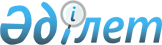 Федоров ауданы ауылының, ауылдық округтерінің 2021-2023 жылдарға арналған бюджеттері туралы
					
			Мерзімі біткен
			
			
		
					Қостанай облысы Федоров ауданы мәслихатының 2021 жылғы 8 қаңтардағы № 487 шешімі. Қостанай облысының Әділет департаментінде 2021 жылғы 11 қаңтарда № 9708 болып тіркелді. Мерзімі өткендіктен қолданыс тоқтатылды
      2008 жылғы 4 желтоқсандағы Қазақстан Республикасы Бюджет кодексінің 75-бабына, "Қазақстан Республикасындағы жергілікті мемлекеттік басқару және өзін-өзі басқару туралы" 2001 жылғы 23 қаңтардағы Қазақстан Республикасы Заңының 6-бабы 1-тармағының 1) тармақшасына сәйкес Федоров аудандық мәслихаты ШЕШІМ ҚАБЫЛДАДЫ:
      1. Федоров ауданы Баннов ауылдық округінің 2021-2023 жылдарға арналған бюджеті тиісінше 1, 2 және 3-қосымшаларға сәйкес, оның ішінде 2021 жылға мынадай көлемдерде бекітілсін:
      1) кірістер – 38826,7 мың теңге, оның ішінде:
      салықтық түсімдер бойынша – 3920,0 мың теңге;
      салықтық емес түсімдер бойынша – 64,0 мың теңге;
      негізгі капиталды сатудан түсетін түсімдер бойынша – 0,0 мың теңге;
      трансферттер түсімі бойынша – 34842,7 мың теңге;
      2) шығындар – 41421,8 мың теңге;
      3) таза бюджеттік кредиттеу – 0,0 мың теңге, оның ішінде:
      бюджеттік кредиттер – 0,0 мың теңге;
      бюджеттік кредиттерді өтеу – 0,0 мың теңге;
      4) қаржы активтерімен операциялар бойынша сальдо – 0,0 мың теңге;
      5) бюджет тапшылығы (профициті) – - 2595,1 мың теңге;
      6) бюджет тапшылығын қаржыландыру (профицитін пайдалану) – 2595,1 мың теңге.
      Ескерту. 1-тармақ жаңа редакцияда - Қостанай облысы Федоров ауданы мәслихатының 09.12.2021 № 72 шешімімен (01.01.2021 бастап қолданысқа енгізіледі).


      2. Федоров ауданы Баннов ауылдық округінің 2021 жылға арналған бюджетінде аудандық бюджеттен ауылдық округтің бюджетіне берілетін бюджеттік субвенциялар көлемі 28813,0 мың теңге сомасында қарастырылғаны ескерілсін.
      3. Федоров ауданы Вишневый ауылдық округінің 2021-2023 жылдарға арналған бюджеті тиісінше 4, 5 және 6-қосымшаларға сәйкес, оның ішінде 2021 жылға мынадай көлемдерде бекітілсін:
      1) кірістер – 17680,9 мың теңге, оның ішінде:
      салықтық түсімдер бойынша – 1210,0 мың теңге;
      салықтық емес түсімдер бойынша –16,0 мың теңге;
      негізгі капиталды сатудан түсетін түсімдер бойынша – 0,0 мың теңге;
      трансферттер түсімі бойынша – 16454,9 мың теңге;
      2) шығындар – 18705,3 мың теңге;
      3) таза бюджеттік кредиттеу – 0,0 мың теңге, оның ішінде:
      бюджеттік кредиттер – 0,0 мың теңге;
      бюджеттік кредиттерді өтеу – 0,0 мың теңге;
      4) қаржы активтерімен операциялар бойынша сальдо – 0,0 мың теңге;
      5) бюджет тапшылығы (профициті) – - 1024,4 мың теңге;
      6) бюджет тапшылығын қаржыландыру (профицитін пайдалану) – 1024,4 мың теңге.
      Ескерту. 3-тармақ жаңа редакцияда - Қостанай облысы Федоров ауданы мәслихатының 09.12.2021 № 72 шешімімен (01.01.2021 бастап қолданысқа енгізіледі).


      4. Федоров ауданы Вишневый ауылдық округінің 2021 жылға арналған бюджетінде аудандық бюджеттен ауылдық округтің бюджетіне берілетін бюджеттік субвенциялар көлемі 13504,0 мың теңге сомасында қарастырылғаны ескерілсін.
      5. Федоров ауданы Воронеж ауылдық округінің 2021-2023 жылдарға арналған бюджеті тиісінше 7, 8 және 9-қосымшаларға сәйкес, оның ішінде 2021 жылға мынадай көлемдерде бекітілсін:
      1) кірістер – 22560,0 мың теңге, оның ішінде:
      салықтық түсімдер бойынша – 3517,0 мың теңге;
      салықтық емес түсімдер бойынша – 150,0 мың теңге;
      негізгі капиталды сатудан түсетін түсімдер бойынша – 0,0 мың теңге;
      трансферттер түсімі бойынша – 18893,0 мың теңге;
      2) шығындар – 25506,5 мың теңге;
      3) таза бюджеттік кредиттеу – 0,0 мың теңге, оның ішінде:
      бюджеттік кредиттер – 0,0 мың теңге;
      бюджеттік кредиттерді өтеу – 0,0 мың теңге;
      4) қаржы активтерімен операциялар бойынша сальдо – 0,0 мың теңге;
      5) бюджет тапшылығы (профициті) – - 2946,5 мың теңге;
      6) бюджет тапшылығын қаржыландыру (профицитін пайдалану) – 2946,5 мың теңге.
      Ескерту. 5-тармақ жаңа редакцияда - Қостанай облысы Федоров ауданы мәслихатының 09.12.2021 № 72 шешімімен (01.01.2021 бастап қолданысқа енгізіледі).


      6. Федоров ауданы Воронеж ауылдық округінің 2021 жылға арналған бюджетінде аудандық бюджеттен ауылдық округтің бюджетіне берілетін бюджеттік субвенциялар көлемі 14761,0 мың теңге сомасында қарастырылғаны ескерілсін.
      7. Федоров ауданы Камышин ауылдық округінің 2021-2023 жылдарға арналған бюджеті тиісінше 10, 11 және 12-қосымшаларға сәйкес, оның ішінде 2021 жылға мынадай көлемдерде бекітілсін:
      1) кірістер – 28462,0 мың теңге, оның ішінде:
      салықтық түсімдер бойынша – 3125,0 мың теңге;
      салықтық емес түсімдер бойынша – 70,0 мың теңге;
      негізгі капиталды сатудан түсетін түсімдер бойынша – 0,0 мың теңге;
      трансферттер түсімі бойынша – 25267,0 мың теңге;
      2) шығындар – 32014,0 мың теңге;
      3) таза бюджеттік кредиттеу – 0,0 мың теңге, оның ішінде:
      бюджеттік кредиттер – 0,0 мың теңге;
      бюджеттік кредиттерді өтеу – 0,0 мың теңге;
      4) қаржы активтерімен операциялар бойынша сальдо – 0,0 мың теңге;
      5) бюджет тапшылығы (профициті) – - 3552,0 мың теңге;
      6) бюджет тапшылығын қаржыландыру (профицитін пайдалану) – 3552,0 мың теңге.
      Ескерту. 7-тармақ жаңа редакцияда - Қостанай облысы Федоров ауданы мәслихатының 09.12.2021 № 72 шешімімен (01.01.2021 бастап қолданысқа енгізіледі).


      8. Федоров ауданы Камышин ауылдық округінің 2021 жылға арналған бюджетінде аудандық бюджеттен ауылдық округтің бюджетіне берілетін бюджеттік субвенциялар көлемі 20281,0 мың теңге сомасында қарастырылғаны ескерілсін.
      9. Федоров ауданы Қоржынкөл ауылдық округінің 2021-2023 жылдарға арналған бюджеті тиісінше 13, 14 және 15-қосымшаларға сәйкес, оның ішінде 2021 жылға мынадай көлемдерде бекітілсін:
      1) кірістер – 20273,0 мың теңге, оның ішінде:
      салықтық түсімдер бойынша – 2929,0 мың теңге;
      салықтық емес түсімдер бойынша – 3,0 мың теңге;
      негізгі капиталды сатудан түсетін түсімдер бойынша – 0,0 мың теңге;
      трансферттер түсімі бойынша – 17341,0 мың теңге;
      2) шығындар – 22048,6 мың теңге;
      3) таза бюджеттік кредиттеу – 0,0 мың теңге, оның ішінде:
      бюджеттік кредиттер – 0,0 мың теңге;
      бюджеттік кредиттерді өтеу – 0,0 мың теңге;
      4) қаржы активтерімен операциялар бойынша сальдо – 0,0 мың теңге;
      5) бюджет тапшылығы (профициті) – - 1775,6 мың теңге;
      6) бюджет тапшылығын қаржыландыру (профицитін пайдалану) – 1775,6 мың теңге.
      Ескерту. 9-тармақ жаңа редакцияда - Қостанай облысы Федоров ауданы мәслихатының 09.12.2021 № 72 шешімімен (01.01.2021 бастап қолданысқа енгізіледі).


      10. Федоров ауданы Қоржынкөл ауылдық округінің 2021 жылға арналған бюджетінде аудандық бюджеттен ауылдық округтің бюджетіне берілетін бюджеттік субвенциялар көлемі 16041,0 мың теңге сомасында қарастырылғаны ескерілсін.
      11. Федоров ауданы Қосарал ауылдық округінің 2021-2023 жылдарға арналған бюджеті тиісінше 16, 17 және 18-қосымшаларға сәйкес, оның ішінде 2021 жылға мынадай көлемдерде бекітілсін:
      1) кірістер – 20485,0 мың теңге, оның ішінде:
      салықтық түсімдер бойынша – 1839,0 мың теңге;
      салықтық емес түсімдер бойынша – 48,0 мың теңге;
      негізгі капиталды сатудан түсетін түсімдер бойынша – 0,0 мың теңге;
      трансферттер түсімі бойынша – 18598,0 мың теңге;
      2) шығындар – 22417,0 мың теңге;
      3) таза бюджеттік кредиттеу – 0,0 мың теңге, оның ішінде:
      бюджеттік кредиттер – 0,0 мың теңге;
      бюджеттік кредиттерді өтеу – 0,0 мың теңге;
      4) қаржы активтерімен операциялар бойынша сальдо – 0,0 мың теңге;
      5) бюджет тапшылығы (профициті) – - 1932,0 мың теңге;
      6) бюджет тапшылығын қаржыландыру (профицитін пайдалану) – 1932,0 мың теңге.
      Ескерту. 11-тармақ жаңа редакцияда - Қостанай облысы Федоров ауданы мәслихатының 09.12.2021 № 72 шешімімен (01.01.2021 бастап қолданысқа енгізіледі).


      12. Федоров ауданы Қосарал ауылдық округінің 2021 жылға арналған бюджетінде аудандық бюджеттен ауылдық округтің бюджетіне берілетін бюджеттік субвенциялар көлемі 15315,0 мың теңге сомасында қарастырылғаны ескерілсін.
      13. Федоров ауданы Костряков ауылдық округінің 2021-2023 жылдарға арналған бюджеті тиісінше 19, 20 және 21-қосымшаларға сәйкес, оның ішінде 2021 жылға мынадай көлемдерде бекітілсін:
      1) кірістер – 20001,8 мың теңге, оның ішінде:
      салықтық түсімдер бойынша – 3828,0 мың теңге;
      салықтық емес түсімдер бойынша – 0,0 мың теңге;
      негізгі капиталды сатудан түсетін түсімдер бойынша – 0,0 мың теңге;
      трансферттер түсімі бойынша – 16173,8 мың теңге;
      2) шығындар – 22240,4 мың теңге;
      3) таза бюджеттік кредиттеу – 0,0 мың теңге, оның ішінде:
      бюджеттік кредиттер – 0,0 мың теңге;
      бюджеттік кредиттерді өтеу – 0,0 мың теңге;
      4) қаржы активтерімен операциялар бойынша сальдо – 0,0 мың теңге;
      5) бюджет тапшылығы (профициті) – - 2238,6 мың теңге;
      6) бюджет тапшылығын қаржыландыру (профицитін пайдалану) – 2238,6 мың теңге.
      Ескерту. 13-тармақ жаңа редакцияда - Қостанай облысы Федоров ауданы мәслихатының 09.12.2021 № 72 шешімімен (01.01.2021 бастап қолданысқа енгізіледі).


      14. Федоров ауданы Костряков ауылдық округінің 2021 жылға арналған бюджетінде аудандық бюджеттен ауылдық округтің бюджетіне берілетін бюджеттік субвенциялар көлемі 13924,0 мың теңге сомасында қарастырылғаны ескерілсін.
      15. Федоров ауданы Ленин ауылдық округінің 2021-2023 жылдарға арналған бюджеті тиісінше 22, 23 және 24-қосымшаларға сәйкес, оның ішінде 2021 жылға мынадай көлемдерде бекітілсін:
      1) кірістер – 21299,4 мың теңге, оның ішінде:
      салықтық түсімдер бойынша – 2961,0 мың теңге;
      салықтық емес түсімдер бойынша – 0,0 мың теңге;
      негізгі капиталды сатудан түсетін түсімдер бойынша – 0,0 мың теңге;
      трансферттер түсімі бойынша – 18338,4 мың теңге;
      2) шығындар – 22740,6 мың теңге;
      3) таза бюджеттік кредиттеу – 0,0 мың теңге, оның ішінде:
      бюджеттік кредиттер – 0,0 мың теңге;
      бюджеттік кредиттерді өтеу – 0,0 мың теңге;
      4) қаржы активтерімен операциялар бойынша сальдо – 0,0 мың теңге;
      5) бюджет тапшылығы (профициті) – - 1441,2 мың теңге;
      6) бюджет тапшылығын қаржыландыру (профицитін пайдалану) – 1441,2 мың теңге.
      Ескерту. 15-тармақ жаңа редакцияда - Қостанай облысы Федоров ауданы мәслихатының 09.12.2021 № 72 шешімімен (01.01.2021 бастап қолданысқа енгізіледі).


      16. Федоров ауданы Ленин ауылдық округінің 2021 жылға арналған бюджетінде аудандық бюджеттен ауылдық округтің бюджетіне берілетін бюджеттік субвенциялар көлемі 17248,0 мың теңге сомасында қарастырылғаны ескерілсін.
      17. Федоров ауданы Новошумный ауылының 2021-2023 жылдарға арналған бюджеті тиісінше 25, 26 және 27-қосымшаларға сәйкес, оның ішінде 2021 жылға мынадай көлемдерде бекітілсін:
      1) кірістер – 20630,5 мың теңге, оның ішінде:
      салықтық түсімдер бойынша – 1692,0 мың теңге;
      салықтық емес түсімдер бойынша – 0,0 мың теңге;
      негізгі капиталды сатудан түсетін түсімдер бойынша – 0,0 мың теңге;
      трансферттер түсімі бойынша – 18938,5 мың теңге;
      2) шығындар – 21999,9 мың теңге;
      3) таза бюджеттік кредиттеу – 0,0 мың теңге, оның ішінде:
      бюджеттік кредиттер – 0,0 мың теңге;
      бюджеттік кредиттерді өтеу – 0,0 мың теңге;
      4) қаржы активтерімен операциялар бойынша сальдо – 0,0 мың теңге;
      5) бюджет тапшылығы (профициті) – - 1369,4 мың теңге;
      6) бюджет тапшылығын қаржыландыру (профицитін пайдалану) – 1369,4 мың теңге.
      Ескерту. 17-тармақ жаңа редакцияда - Қостанай облысы Федоров ауданы мәслихатының 09.12.2021 № 72 шешімімен (01.01.2021 бастап қолданысқа енгізіледі).


      18. Федоров ауданы Новошумный ауылының 2021 жылға арналған бюджетінде аудандық бюджеттен ауылдың бюджетіне берілетін бюджеттік субвенциялар көлемі 17197,0 мың теңге сомасында қарастырылғаны ескерілсін.
      19. Федоров ауданы Первомай ауылдық округінің 2021-2023 жылдарға арналған бюджеті тиісінше 28, 29 және 30-қосымшаларға сәйкес, оның ішінде 2021 жылға мынадай көлемдерде бекітілсін:
      1) кірістер – 20098,3 мың теңге, оның ішінде:
      салықтық түсімдер бойынша – 1940,0 мың теңге;
      салықтық емес түсімдер бойынша – 65,0 мың теңге;
      негізгі капиталды сатудан түсетін түсімдер бойынша – 0,0 мың теңге;
      трансферттер түсімі бойынша – 18093,3 мың теңге;
      2) шығындар – 22263,5 мың теңге;
      3) таза бюджеттік кредиттеу – 0,0 мың теңге, оның ішінде:
      бюджеттік кредиттер – 0,0 мың теңге;
      бюджеттік кредиттерді өтеу – 0,0 мың теңге;
      4) қаржы активтерімен операциялар бойынша сальдо – 0,0 мың теңге;
      5) бюджет тапшылығы (профициті) – - 2165,2 мың теңге;
      6) бюджет тапшылығын қаржыландыру (профицитін пайдалану) – 2165,2 мың теңге.
      Ескерту. 19-тармақ жаңа редакцияда - Қостанай облысы Федоров ауданы мәслихатының 09.12.2021 № 72 шешімімен (01.01.2021 бастап қолданысқа енгізіледі).


      20. Федоров ауданы Первомай ауылдық округінің 2021 жылға арналған бюджетінде аудандық бюджеттен ауылдық округтің бюджетіне берілетін бюджеттік субвенциялар көлемі 14084,0 мың теңге сомасында қарастырылғаны ескерілсін.
      21. Федоров ауданы Пешков ауылдық округінің 2021-2023 жылдарға арналған бюджеті тиісінше 31, 32 және 33-қосымшаларға сәйкес, оның ішінде 2021 жылға мынадай көлемдерде бекітілсін:
      1) кірістер – 28378,2 мың теңге, оның ішінде:
      салықтық түсімдер бойынша – 9370,0 мың теңге;
      салықтық емес түсімдер бойынша – 60,0 мың теңге;
      негізгі капиталды сатудан түсетін түсімдер бойынша – 0,0 мың теңге;
      трансферттер түсімі бойынша – 18948,2 мың теңге;
      2) шығындар – 35901,9 мың теңге;
      3) таза бюджеттік кредиттеу – 0,0 мың теңге, оның ішінде:
      бюджеттік кредиттер – 0,0 мың теңге;
      бюджеттік кредиттерді өтеу – 0,0 мың теңге;
      4) қаржы активтерімен операциялар бойынша сальдо – 0,0 мың теңге;
      5) бюджет тапшылығы (профициті) – - 7523,7 мың теңге;
      6) бюджет тапшылығын қаржыландыру (профицитін пайдалану) – 7523,7 мың теңге.
      Ескерту. 21-тармақ жаңа редакцияда - Қостанай облысы Федоров ауданы мәслихатының 09.12.2021 № 72 шешімімен (01.01.2021 бастап қолданысқа енгізіледі).


      22. Федоров ауданы Пешков ауылдық округінің 2021 жылға арналған бюджетінде аудандық бюджеттен ауылдық округтің бюджетіне берілетін бюджеттік субвенциялар көлемі 15772,0 мың теңге сомасында қарастырылғаны ескерілсін.
      23. Федоров ауданы Федоров ауылдық округінің 2021-2023 жылдарға арналған бюджеті тиісінше 34, 35 және 36-қосымшаларға сәйкес, оның ішінде 2021 жылға мынадай көлемдерде бекітілсін:
      1) кірістер – 141712,2 мың теңге, оның ішінде:
      салықтық түсімдер бойынша – 49881,0 мың теңге;
      салықтық емес түсімдер бойынша – 10,0 мың теңге;
      негізгі капиталды сатудан түсетін түсімдер бойынша – 0,0 мың теңге;
      трансферттер түсімі бойынша – 91821,2 мың теңге;
      2) шығындар – 142942,6 мың теңге;
      3) таза бюджеттік кредиттеу – 0,0 мың теңге, оның ішінде:
      бюджеттік кредиттер – 0,0 мың теңге;
      бюджеттік кредиттерді өтеу – 0,0 мың теңге;
      4) қаржы активтерімен операциялар бойынша сальдо – 0,0 мың теңге;
      5) бюджет тапшылығы (профициті) – -1230,4 мың теңге;
      6) бюджет тапшылығын қаржыландыру (профицитін пайдалану) – 1230,4 мың теңге.
      Ескерту. 23-тармақ жаңа редакцияда - Қостанай облысы Федоров ауданы мәслихатының 09.12.2021 № 72 шешімімен (01.01.2021 бастап қолданысқа енгізіледі).


      24. Федоров ауданы Федоров ауылдық округінің 2021 жылға арналған бюджетінде аудандық бюджеттен ауылдық округтің бюджетіне берілетін бюджеттік субвенциялар көлемі 70341,0 мың теңге сомасында қарастырылғаны ескерілсін.
      25. Федоров ауданы Федоров ауылдық округінің 2021 жылға арналған бюджетінде аудандық бюджеттен қарыздар бойынша 27332,0 мың теңге сомасында сыйақы төлеу қарастырылғаны ескерілсін.
      26. Федоров ауданы ауылының, ауылдық округтерінің бюджеттерінен бюджеттік алып қоюлар қарастырылмаған.
      27. Кезекті қаржы жылына арналған секвестрлеуге жататын бюджеттік бағдарламалардың тізбесі Федоров ауданы ауылының, ауылдық округтерінің бюджеттерінде белгіленбегені ескерілсін.
      27-1. 2021 жылға арналған аудандық бюджеттен 38171,4 мың теңге сомасында ағымдағы нысаналы трансферттер бөлінгені ескерілсін, оның ішінде:
      Баннов ауылдық округіне – 5739,7 мың теңге;
      Вишневый ауылдық округіне – 2565,0 мың теңге;
      Воронеж ауылдық округіне – 4032,0 мың теңге;
      Камышин ауылдық округіне – 4763,4 мың теңге;
      Қоржынкөл ауылдық округіне – 1300,0 мың теңге;
      Қосарал ауылдық округіне – 3283,0 мың теңге;
      Костряков ауылдық округіне – 3937,0 мың теңге;
      Ленин ауылдық округіне – 2327,7 мың теңге;
      Первомай ауылдық округіне – 4022,0 мың теңге;
      Пешков ауылдық округіне – 2976,2 мың теңге;
      Федоров ауылдық округіне – 409,1 мың теңге;
      Новошумный ауылына – 2816,3 мың теңге.
      Ескерту. Шешім 27-1 тармақпен толықтырылды - Қостанай облысы Федоров ауданы мәслихатының 11.10.2021 № 57 шешімімен (01.01.2021 бастап қолданысқа енгізіледі).


      28. Осы шешім 2021 жылғы 1 қаңтардан бастап қолданысқа енгізіледі. Федоров ауданы Баннов ауылдық округінің 2021 жылға арналған бюджеті
      Ескерту. 1-қосымша жаңа редакцияда - Қостанай облысы Федоров ауданы мәслихатының 09.12.2021 № 72 шешімімен (01.01.2021 бастап қолданысқа енгізіледі). Федоров ауданы Баннов ауылдық округінің 2022 жылға арналған бюджеті Федоров ауданы Баннов ауылдық округінің 2023 жылға арналған бюджеті Федоров ауданы Вишневый ауылдық округінің 2021 жылға арналған бюджеті
      Ескерту. 4-қосымша жаңа редакцияда - Қостанай облысы Федоров ауданы мәслихатының 09.12.2021 № 72 шешімімен (01.01.2021 бастап қолданысқа енгізіледі). Федоров ауданы Вишневый ауылдық округінің 2022 жылға арналған бюджеті Федоров ауданы Вишневый ауылдық округінің 2023 жылға арналған бюджеті Федоров ауданы Воронеж ауылдық округінің 2021 жылға арналған бюджеті
      Ескерту. 7-қосымша жаңа редакцияда - Қостанай облысы Федоров ауданы мәслихатының 09.12.2021 № 72 шешімімен (01.01.2021 бастап қолданысқа енгізіледі). Федоров ауданы Воронеж ауылдық округінің 2022 жылға арналған бюджеті Федоров ауданы Воронеж ауылдық округінің 2023 жылға арналған бюджеті Федоров ауданы Камышин ауылдық округінің 2021 жылға арналған бюджеті
      Ескерту. 10-қосымша жаңа редакцияда - Қостанай облысы Федоров ауданы мәслихатының 09.12.2021 № 72 шешімімен (01.01.2021 бастап қолданысқа енгізіледі). Федоров ауданы Камышин ауылдық округінің 2022 жылға арналған бюджеті Федоров ауданы Камышин ауылдық округінің 2023 жылға арналған бюджеті Федоров ауданы Қоржынкөл ауылдық округінің 2021 жылға арналған бюджеті
      Ескерту. 13-қосымша жаңа редакцияда - Қостанай облысы Федоров ауданы мәслихатының 09.12.2021 № 72 шешімімен (01.01.2021 бастап қолданысқа енгізіледі). Федоров ауданы Қоржынкөл ауылдық округінің 2022 жылға арналған бюджеті Федоров ауданы Қоржынкөл ауылдық округінің 2023 жылға арналған бюджеті Федоров ауданы Қосарал ауылдық округінің 2021 жылға арналған бюджеті
      Ескерту. 16-қосымша жаңа редакцияда - Қостанай облысы Федоров ауданы мәслихатының 09.12.2021 № 72 шешімімен (01.01.2021 бастап қолданысқа енгізіледі). Федоров ауданы Қосарал ауылдық округінің 2022 жылға арналған бюджеті Федоров ауданы Қосарал ауылдық округінің 2023 жылға арналған бюджеті Федоров ауданы Костряков ауылдық округінің 2021 жылға арналған бюджеті
      Ескерту. 19-қосымша жаңа редакцияда - Қостанай облысы Федоров ауданы мәслихатының 09.12.2021 № 72 шешімімен (01.01.2021 бастап қолданысқа енгізіледі). Федоров ауданы Костряков ауылдық округінің 2022 жылға арналған бюджеті Федоров ауданы Костряков ауылдық округінің 2023 жылға арналған бюджеті Федоров ауданы Ленин ауылдық округінің 2021 жылға арналған бюджеті
      Ескерту. 22-қосымша жаңа редакцияда - Қостанай облысы Федоров ауданы мәслихатының 09.12.2021 № 72 шешімімен (01.01.2021 бастап қолданысқа енгізіледі). Федоров ауданы Ленин ауылдық округінің 2022 жылға арналған бюджеті Федоров ауданы Ленин ауылдық округінің 2023 жылға арналған бюджеті Федоров ауданы Новошумный ауылының 2021 жылға арналған бюджеті
      Ескерту. 25-қосымша жаңа редакцияда - Қостанай облысы Федоров ауданы мәслихатының 09.12.2021 № 72 шешімімен (01.01.2021 бастап қолданысқа енгізіледі). Федоров ауданы Новошумный ауылының 2022 жылға арналған бюджеті Федоров ауданы Новошумный ауылының 2023 жылға арналған бюджеті Федоров ауданы Первомай ауылдық округінің 2021 жылға арналған бюджеті
      Ескерту. 28-қосымша жаңа редакцияда - Қостанай облысы Федоров ауданы мәслихатының 09.12.2021 № 72 шешімімен (01.01.2021 бастап қолданысқа енгізіледі). Федоров ауданы Первомай ауылдық округінің 2022 жылға арналған бюджеті Федоров ауданы Первомай ауылдық округінің 2023 жылға арналған бюджеті Федоров ауданы Пешков ауылдық округінің 2021 жылға арналған бюджеті
      Ескерту. 31-қосымша жаңа редакцияда - Қостанай облысы Федоров ауданы мәслихатының 09.12.2021 № 72 шешімімен (01.01.2021 бастап қолданысқа енгізіледі). Федоров ауданы Пешков ауылдық округінің 2022 жылға арналған бюджеті Федоров ауданы Пешков ауылдық округінің 2023 жылға арналған бюджеті Федоров ауданы Федоров ауылдық округінің 2021 жылға арналған бюджеті
      Ескерту. 34-қосымша жаңа редакцияда - Қостанай облысы Федоров ауданы мәслихатының 09.12.2021 № 72 шешімімен (01.01.2021 бастап қолданысқа енгізіледі). Федоров ауданы Федоров ауылдық округінің 2022 жылға арналған бюджеті Федоров ауданы Федоров ауылдық округінің 2023 жылға арналған бюджеті
					© 2012. Қазақстан Республикасы Әділет министрлігінің «Қазақстан Республикасының Заңнама және құқықтық ақпарат институты» ШЖҚ РМК
				
      Сессия төрайымы 

Т. Решетникова

      Аудандық мәслихат хатшысының міндетін атқарушы 

О. Ковалева
Федороваудандық мәслихатының2021 жылғы 8 қаңтардағы№ 487 шешіміне1-қосымша
Санаты
Санаты
Санаты
Санаты
Атауы
Сомасы, мың теңге
Сыныбы 
Сыныбы 
Сыныбы 
Атауы
Сомасы, мың теңге
Ішкі сыныбы
Ішкі сыныбы
Атауы
Сомасы, мың теңге
Ерекшелігі
Атауы
Сомасы, мың теңге
I. Кірістер
38826,7
1
Салықтық түсімдер
3920,0
01
Табыс салығы
349,0
2
Жеке табыс салығы
349,0
04
Меншікке салынатын салықтар
3571,0
1
Мүлікке салынатын салықтар
290,0
3
Жер салығы
142,0
4
Көлiк құралдарына салынатын салық
3139,0
2
Салық емес түсімдер
64,0
06
Өзге де салықтық емес түсiмдер
64,0
1
Өзге де салықтық емес түсiмдер
64,0
3
Негізгі капиталды сатудан түсетін түсімдер
0,0
4
Трансферттердің түсімдері
34842,7
02
Мемлекеттiк басқарудың жоғары тұрған органдарынан түсетiн трансферттер
34842,7
3
Аудандардың (облыстық маңызы бар қаланың) бюджетінен трансферттер
34842,7
Функционалдық топ
Функционалдық топ
Функционалдық топ
Функционалдық топ
Атауы
Сомасы, мың теңге
Кіші функция
Кіші функция
Кіші функция
Атауы
Сомасы, мың теңге
Бюджеттік бағдарламалардың әкімшісі
Бюджеттік бағдарламалардың әкімшісі
Атауы
Сомасы, мың теңге
Бағдарлама
Атауы
Сомасы, мың теңге
II. Шығындар
41421,8
01
Жалпы сипаттағы мемлекеттік қызметтер
24369,1
1
Мемлекеттік басқарудың жалпы функцияларын орындайтын өкілді, атқарушы және басқа органдар
24369,1
124
Аудандық маңызы бар қала, ауыл, кент, ауылдық округ әкімінің аппараты
24369,1
001
Аудандық маңызы бар қала, ауыл, кент, ауылдық округ әкімінің қызметін қамтамасыз ету жөніндегі қызметтер
24118,4
022
Мемлекеттік органның күрделі шығыстары
250,7
07
Тұрғын үй-коммуналдық шаруашылық
16331,7
3
Елді-мекендерді көркейту
16331,7
124
Аудандық маңызы бар қала, ауыл, кент, ауылдық округ әкімінің аппараты
16331,7
008
Елді мекендердегі көшелерді жарықтандыру
5325,0
011
Елді мекендерді абаттандыру мен көгалдандыру
11006,7
12
Көлік және коммуникация
721,0
1
Автомобиль көлігі
721,0
124
Аудандық маңызы бар қала, ауыл, кент, ауылдық округ әкімінің аппараты
721,0
013
Аудандық маңызы бар қалаларда, ауылдарда, кенттерде, ауылдық округтерде автомобиль жолдарының жұмыс істеуін қамтамасыз ету
721,0
III. Таза бюджеттік кредиттер
0,0
Бюджеттік кредиттер
0,0
5
Бюджеттік кредиттерді өтеу
0,0
01
Бюджеттік кредиттерді өтеу
0,0
1
Мемлекеттік бюджеттен берілген бюджеттік кредиттерді өтеу
0,0
13
Жеке тұлғаларға жергілікті бюджеттен берілген бюджеттік кредиттерді өтеу
0,0
IV. Қаржы активтерімен операциялар бойынша сальдо
0,0
Қаржы активтерін сатып алу
0,0
V. Бюджет тапшылығы (профициті)
- 2595,1
VI. Бюджет тапшылығын қаржыландыру (профицитін пайдалану)
2595,1
8
Бюджет қаражатының пайдаланылатын қалдықтары
2595,1
01
Бюджет қаражаты қалдықтары
2595,1
1
Бюджет қаражатының бос қалдықтары
2595,1
01
Бюджет қаражатының бос қалдықтары
2595,1Федороваудандық мәслихатының2021 жылғы 8 қаңтардағы№ 487 шешіміне2-қосымша
Санаты
Санаты
Санаты
Санаты
Атауы
Сомасы, мың теңге
Сыныбы 
Сыныбы 
Сыныбы 
Атауы
Сомасы, мың теңге
Ішкі сыныбы
Ішкі сыныбы
Атауы
Сомасы, мың теңге
Ерекшелігі
Атауы
Сомасы, мың теңге
I. Кірістер
33639,0
1
Салықтық түсімдер
3440,0
04
Меншікке салынатын салықтар
3440,0
1
Мүлікке салынатын салықтар
146,0
3
Жер салығы
335,0
4
Көлiк құралдарына салынатын салық
2959,0
2
Салық емес түсімдер
54,0
01
Мемлекеттік меншіктен түсетін кірістер
54,0
5
Мемлекет меншігіндегі мүлікті жалға беруден түсетін кірістер
54,0
3
Негізгі капиталды сатудан түсетін түсімдер
0,0
4
Трансферттердің түсімдері
30145,0
02
Мемлекеттiк басқарудың жоғары тұрған органдарынан түсетiн трансферттер
30145,0
3
Аудандардың (облыстық маңызы бар қаланың) бюджетінен трансферттер
30145,0
Функционалдық топ
Функционалдық топ
Функционалдық топ
Функционалдық топ
Атауы
Сомасы, мың теңге
Кіші функция
Кіші функция
Кіші функция
Атауы
Сомасы, мың теңге
Бюджеттік бағдарламалардың әкімшісі
Бюджеттік бағдарламалардың әкімшісі
Атауы
Сомасы, мың теңге
Бағдарлама
Атауы
Сомасы, мың теңге
II. Шығындар
33639,0
01
Жалпы сипаттағы мемлекеттік қызметтер
16214,0
1
Мемлекеттік басқарудың жалпы функцияларын орындайтын өкілді, атқарушы және басқа органдар
16214,0
124
Аудандық маңызы бар қала, ауыл, кент, ауылдық округ әкімінің аппараты
16214,0
001
Аудандық маңызы бар қала, ауыл, кент, ауылдық округ әкімінің қызметін қамтамасыз ету жөніндегі қызметтер
15901,0
022
Мемлекеттік органның күрделі шығыстары
313,0
07
Тұрғын үй-коммуналдық шаруашылық
16653,0
3
Елді-мекендерді көркейту
16653,0
124
Аудандық маңызы бар қала, ауыл, кент, ауылдық округ әкімінің аппараты
16653,0
008
Елді мекендердегі көшелерді жарықтандыру
5605,0
011
Елді мекендерді абаттандыру мен көгалдандыру
11048,0
12
Көлік және коммуникация
772,0
1
Автомобиль көлігі
772,0
124
Аудандық маңызы бар қала, ауыл, кент, ауылдық округ әкімінің аппараты
772,0
013
Аудандық маңызы бар қалаларда, ауылдарда, кенттерде, ауылдық округтерде автомобиль жолдарының жұмыс істеуін қамтамасыз ету
772,0
III. Таза бюджеттік кредиттер
0,0
Бюджеттік кредиттер
0,0
5
Бюджеттік кредиттерді өтеу
0,0
01
Бюджеттік кредиттерді өтеу
0,0
1
Мемлекеттік бюджеттен берілген бюджеттік кредиттерді өтеу
0,0
13
Жеке тұлғаларға жергілікті бюджеттен берілген бюджеттік кредиттерді өтеу
0,0
IV. Қаржы активтерімен операциялар бойынша сальдо
0,0
Қаржы активтерін сатып алу
0,0
V. Бюджет тапшылығы (профициті)
0,0
VI. Бюджет тапшылығын қаржыландыру (профицитін пайдалану)
0,0Федороваудандық мәслихатының2021 жылғы 8 қаңтардағы№ 487 шешіміне3-қосымша
Санаты
Санаты
Санаты
Санаты
Атауы
Сомасы, мың теңге
Сыныбы 
Сыныбы 
Сыныбы 
Атауы
Сомасы, мың теңге
Ішкі сыныбы
Ішкі сыныбы
Атауы
Сомасы, мың теңге
Ерекшелігі
Атауы
Сомасы, мың теңге
I. Кірістер
35278,0
1
Салықтық түсімдер
3461,0
04
Меншікке салынатын салықтар
3461,0
1
Мүлікке салынатын салықтар
146,0
3
Жер салығы
335,0
4
Көлiк құралдарына салынатын салық
2980,0
2
Салық емес түсімдер
58,0
01
Мемлекеттік меншіктен түсетін кірістер
58,0
5
Мемлекет меншігіндегі мүлікті жалға беруден түсетін кірістер
58,0
3
Негізгі капиталды сатудан түсетін түсімдер
0,0
4
Трансферттердің түсімдері
31759,0
02
Мемлекеттiк басқарудың жоғары тұрған органдарынан түсетiн трансферттер
31759,0
3
Аудандардың (облыстық маңызы бар қаланың) бюджетінен трансферттер
31759,0
Функционалдық топ
Функционалдық топ
Функционалдық топ
Функционалдық топ
Атауы
Сомасы, мың теңге
Кіші функция
Кіші функция
Кіші функция
Атауы
Сомасы, мың теңге
Бюджеттік бағдарламалардың әкімшісі
Бюджеттік бағдарламалардың әкімшісі
Атауы
Сомасы, мың теңге
Бағдарлама
Атауы
Сомасы, мың теңге
II. Шығындар
35278,0
01
Жалпы сипаттағы мемлекеттік қызметтер
17098,0
1
Мемлекеттік басқарудың жалпы функцияларын орындайтын өкілді, атқарушы және басқа органдар
17098,0
124
Аудандық маңызы бар қала, ауыл, кент, ауылдық округ әкімінің аппараты
17098,0
001
Аудандық маңызы бар қала, ауыл, кент, ауылдық округ әкімінің қызметін қамтамасыз ету жөніндегі қызметтер
16763,0
022
Мемлекеттік органның күрделі шығыстары
335,0
07
Тұрғын үй-коммуналдық шаруашылық
17354,0
3
Елді-мекендерді көркейту
17354,0
124
Аудандық маңызы бар қала, ауыл, кент, ауылдық округ әкімінің аппараты
17354,0
008
Елді мекендердегі көшелерді жарықтандыру
5622,0
011
Елді мекендерді абаттандыру мен көгалдандыру
11732,0
12
Көлік және коммуникация
826,0
1
Автомобиль көлігі
826,0
124
Аудандық маңызы бар қала, ауыл, кент, ауылдық округ әкімінің аппараты
826,0
013
Аудандық маңызы бар қалаларда, ауылдарда, кенттерде, ауылдық округтерде автомобиль жолдарының жұмыс істеуін қамтамасыз ету
826,0
III. Таза бюджеттік кредиттер
0,0
Бюджеттік кредиттер
0,0
5
Бюджеттік кредиттерді өтеу
0,0
01
Бюджеттік кредиттерді өтеу
0,0
1
Мемлекеттік бюджеттен берілген бюджеттік кредиттерді өтеу
0,0
13
Жеке тұлғаларға жергілікті бюджеттен берілген бюджеттік кредиттерді өтеу
0,0
IV. Қаржы активтерімен операциялар бойынша сальдо
0,0
Қаржы активтерін сатып алу
0,0
V. Бюджет тапшылығы (профициті)
0,0
VI. Бюджет тапшылығын қаржыландыру (профицитін пайдалану)
0,0Федороваудандық мәслихатының2021 жылғы 8 қаңтардағы№ 487 шешіміне4-қосымша
Санаты
Санаты
Санаты
Санаты
Атауы
Сомасы, мың теңге
Сыныбы 
Сыныбы 
Сыныбы 
Атауы
Сомасы, мың теңге
Ішкі сыныбы
Ішкі сыныбы
Атауы
Сомасы, мың теңге
Ерекшелігі
Атауы
Сомасы, мың теңге
 I. Кірістер
17680,9
1
Салықтық түсімдер
1210,0
04
Меншікке салынатын салықтар
1210,0
1
Мүлікке салынатын салықтар
80,0
3
Жер салығы
30,0
4
Көлiк құралдарына салынатын салық
1100,0
2
Салық емес түсімдер
16,0
01
Мемлекеттік меншіктен түсетін кірістер
16,0
5
Мемлекет меншігіндегі мүлікті жалға беруден түсетін кірістер
16,0
3
Негізгі капиталды сатудан түсетін түсімдер
0,0
4
Трансферттердің түсімдері
16454,9
02
Мемлекеттiк басқарудың жоғары тұрған органдарынан түсетiн трансферттер
16454,9
3
Аудандардың (облыстық маңызы бар қаланың) бюджетінен трансферттер
16454,9
Функционалдық топ
Функционалдық топ
Функционалдық топ
Функционалдық топ
Атауы
Сомасы, мың теңге
Кіші функция
Кіші функция
Кіші функция
Атауы
Сомасы, мың теңге
Бюджеттік бағдарламалардың әкімшісі
Бюджеттік бағдарламалардың әкімшісі
Атауы
Сомасы, мың теңге
Бағдарлама
Атауы
Сомасы, мың теңге
 II. Шығындар
18705,3
01
Жалпы сипаттағы мемлекеттік қызметтер
15984,2
1
Мемлекеттік басқарудың жалпы функцияларын орындайтын өкілді, атқарушы және басқа органдар
15984,2
124
Аудандық маңызы бар қала, ауыл, кент, ауылдық округ әкімінің аппараты
15984,2
001
Аудандық маңызы бар қала, ауыл, кент, ауылдық округ әкімінің қызметін қамтамасыз ету жөніндегі қызметтер
15947,8
022
Мемлекеттік органның күрделі шығыстары
36,4
07
Тұрғын үй-коммуналдық шаруашылық
2721,1
3
Елді-мекендерді көркейту
2721,1
124
Аудандық маңызы бар қала, ауыл, кент, ауылдық округ әкімінің аппараты
2721,1
008
Елді мекендердегі көшелерді жарықтандыру
2531,4
011
Елді мекендерді абаттандыру мен көгалдандыру
189,7
III. Таза бюджеттік кредиттер
0,0
Бюджеттік кредиттер
0,0
5
Бюджеттік кредиттерді өтеу
0,0
01
Бюджеттік кредиттерді өтеу
0,0
1
Мемлекеттік бюджеттен берілген бюджеттік кредиттерді өтеу
0,0
13
Жеке тұлғаларға жергілікті бюджеттен берілген бюджеттік кредиттерді өтеу
0,0
 IV. Қаржы активтерімен операциялар бойынша сальдо
0,0
Қаржы активтерін сатып алу
0,0
V. Бюджет тапшылығы (профициті)
- 1024,4
VI. Бюджет тапшылығын қаржыландыру (профицитін пайдалану)
1024,4
8
Бюджет қаражатының пайдаланылатын қалдықтары
1024,4
01
Бюджет қаражаты қалдықтары
1024,4
1
Бюджет қаражатының бос қалдықтары
1024,4
01
Бюджет қаражатының бос қалдықтары
1024,4Федороваудандық мәслихатының2021 жылғы 8 қаңтардағы№ 487 шешіміне5-қосымша
Санаты
Санаты
Санаты
Санаты
Атауы
Сомасы, мың теңге
Сыныбы 
Сыныбы 
Сыныбы 
Атауы
Сомасы, мың теңге
Ішкі сыныбы
Ішкі сыныбы
Атауы
Сомасы, мың теңге
Ерекшелігі
Атауы
Сомасы, мың теңге
 I. Кірістер
15179,0
1
Салықтық түсімдер
1230,0
04
Меншікке салынатын салықтар
1230,0
1
Мүлікке салынатын салықтар
38,0
3
Жер салығы
72,0
4
Көлiк құралдарына салынатын салық
1120,0
2
Салық емес түсімдер
16,0
01
Мемлекеттік меншіктен түсетін кірістер
16,0
5
Мемлекет меншігіндегі мүлікті жалға беруден түсетін кірістер
16,0
3
Негізгі капиталды сатудан түсетін түсімдер
0,0
4
Трансферттердің түсімдері
13933,0
02
Мемлекеттiк басқарудың жоғары тұрған органдарынан түсетiн трансферттер
13933,0
3
Аудандардың (облыстық маңызы бар қаланың) бюджетінен трансферттер
13933,0
Функционалдық топ
Функционалдық топ
Функционалдық топ
Функционалдық топ
Атауы
Сомасы, мың теңге
Кіші функция
Кіші функция
Кіші функция
Атауы
Сомасы, мың теңге
Бюджеттік бағдарламалардың әкімшісі
Бюджеттік бағдарламалардың әкімшісі
Атауы
Сомасы, мың теңге
Бағдарлама
Атауы
Сомасы, мың теңге
 II. Шығындар
15179,0
01
Жалпы сипаттағы мемлекеттік қызметтер
13308,0
1
Мемлекеттік басқарудың жалпы функцияларын орындайтын өкілді, атқарушы және басқа органдар
13308,0
124
Аудандық маңызы бар қала, ауыл, кент, ауылдық округ әкімінің аппараты
13308,0
001
Аудандық маңызы бар қала, ауыл, кент, ауылдық округ әкімінің қызметін қамтамасыз ету жөніндегі қызметтер
13256,0
022
Мемлекеттік органның күрделі шығыстары
52,0
07
Тұрғын үй-коммуналдық шаруашылық
1871,0
3
Елді-мекендерді көркейту
1871,0
124
Аудандық маңызы бар қала, ауыл, кент, ауылдық округ әкімінің аппараты
1871,0
008
Елді мекендердегі көшелерді жарықтандыру
1645,0
011
Елді мекендерді абаттандыру мен көгалдандыру
226,0
III. Таза бюджеттік кредиттер
0,0
Бюджеттік кредиттер
0,0
5
Бюджеттік кредиттерді өтеу
0,0
01
Бюджеттік кредиттерді өтеу
0,0
1
Мемлекеттік бюджеттен берілген бюджеттік кредиттерді өтеу
0,0
13
Жеке тұлғаларға жергілікті бюджеттен берілген бюджеттік кредиттерді өтеу
0,0
IV. Қаржы активтерімен операциялар бойынша сальдо
0,0
Қаржы активтерін сатып алу
0,0
V. Бюджет тапшылығы (профициті)
0,0
VI. Бюджет тапшылығын қаржыландыру (профицитін пайдалану)
0,0Федороваудандық мәслихатының2021 жылғы 8 қаңтардағы№ 487 шешіміне6-қосымша
Санаты
Санаты
Санаты
Санаты
Атауы
Сомасы, мың теңге
Сыныбы 
Сыныбы 
Сыныбы 
Атауы
Сомасы, мың теңге
Ішкі сыныбы
Ішкі сыныбы
Атауы
Сомасы, мың теңге
Ерекшелігі
Атауы
Сомасы, мың теңге
 I. Кірістер
15962,0
1
Салықтық түсімдер
1250,0
01
Табыс салығы
270,0
2
Жеке табыс салығы
270,0
04
Меншікке салынатын салықтар
980,0
1
Мүлікке салынатын салықтар
38,0
3
Жер салығы
72,0
4
Көлiк құралдарына салынатын салық
870,0
2
Салық емес түсімдер
16,0
01
Мемлекеттік меншіктен түсетін кірістер
16,0
5
Мемлекет меншігіндегі мүлікті жалға беруден түсетін кірістер
16,0
3
Негізгі капиталды сатудан түсетін түсімдер
0,0
4
Трансферттердің түсімдері
14696,0
02
Мемлекеттiк басқарудың жоғары тұрған органдарынан түсетiн трансферттер
14696,0
3
Аудандардың (облыстық маңызы бар қаланың) бюджетінен трансферттер
14696,0
Функционалдық топ
Функционалдық топ
Функционалдық топ
Функционалдық топ
Атауы
Сомасы, мың теңге
Кіші функция
Кіші функция
Кіші функция
Атауы
Сомасы, мың теңге
Бюджеттік бағдарламалардың әкімшісі
Бюджеттік бағдарламалардың әкімшісі
Атауы
Сомасы, мың теңге
Бағдарлама
Атауы
Сомасы, мың теңге
 II. Шығындар
15962,0
01
Жалпы сипаттағы мемлекеттік қызметтер
13960,0
1
Мемлекеттік басқарудың жалпы функцияларын орындайтын өкілді, атқарушы және басқа органдар
13960,0
124
Аудандық маңызы бар қала, ауыл, кент, ауылдық округ әкімінің аппараты
13960,0
001
Аудандық маңызы бар қала, ауыл, кент, ауылдық округ әкімінің қызметін қамтамасыз ету жөніндегі қызметтер
13904,0
022
Мемлекеттік органның күрделі шығыстары
56,0
07
Тұрғын үй-коммуналдық шаруашылық
2002,0
3
Елді-мекендерді көркейту
2002,0
124
Аудандық маңызы бар қала, ауыл, кент, ауылдық округ әкімінің аппараты
2002,0
008
Елді мекендердегі көшелерді жарықтандыру
1760,0
011
Елді мекендерді абаттандыру мен көгалдандыру
242,0
III. Таза бюджеттік кредиттер
0,0
Бюджеттік кредиттер
0,0
5
Бюджеттік кредиттерді өтеу
0,0
01
Бюджеттік кредиттерді өтеу
0,0
1
Мемлекеттік бюджеттен берілген бюджеттік кредиттерді өтеу
0,0
13
Жеке тұлғаларға жергілікті бюджеттен берілген бюджеттік кредиттерді өтеу
0,0
IV. Қаржы активтерімен операциялар бойынша сальдо
0,0
Қаржы активтерін сатып алу
0,0
V. Бюджет тапшылығы (профициті)
0,0
VI. Бюджет тапшылығын қаржыландыру (профицитін пайдалану)
0,0Федороваудандық мәслихатының2021 жылғы 8 қаңтардағы№ 487 шешіміне7-қосымша
Санаты
Санаты
Санаты
Санаты
Атауы
Сомасы, мың теңге
Сыныбы 
Сыныбы 
Сыныбы 
Атауы
Сомасы, мың теңге
Ішкі сыныбы
Ішкі сыныбы
Атауы
Сомасы, мың теңге
Ерекшелігі
Атауы
Сомасы, мың теңге
I. Кірістер
22560,0
1
Салықтық түсімдер
3517,0
01
Табыс салығы
1119,0
2
Жеке табыс салығы
1119,0
04
Меншікке салынатын салықтар
2398,0
1
Мүлікке салынатын салықтар
176,0
3
Жер салығы
164,0
4
Көлiк құралдарына салынатын салық
2058,0
2
Салық емес түсімдер
150,0
01
Мемлекеттік меншіктен түсетін кірістер
150,0
5
Мемлекет меншігіндегі мүлікті жалға беруден түсетін кірістер
150,0
3
Негізгі капиталды сатудан түсетін түсімдер
0,0
4
Трансферттердің түсімдері
18893,0
02
Мемлекеттiк басқарудың жоғары тұрған органдарынан түсетiн трансферттер
18893,0
3
Аудандардың (облыстық маңызы бар қаланың) бюджетінен трансферттер
18893,0
Функционалдық топ
Функционалдық топ
Функционалдық топ
Функционалдық топ
Атауы
Сомасы, мың теңге
Кіші функция
Кіші функция
Кіші функция
Атауы
Сомасы, мың теңге
Бюджеттік бағдарламалардың әкімшісі
Бюджеттік бағдарламалардың әкімшісі
Атауы
Сомасы, мың теңге
Бағдарлама
Атауы
Сомасы, мың теңге
II. Шығындар
25506,5
01
Жалпы сипаттағы мемлекеттік қызметтер
22677,4
1
Мемлекеттік басқарудың жалпы функцияларын орындайтын өкілді, атқарушы және басқа органдар
22677,4
124
Аудандық маңызы бар қала, ауыл, кент, ауылдық округ әкімінің аппараты
22677,4
001
Аудандық маңызы бар қала, ауыл, кент, ауылдық округ әкімінің қызметін қамтамасыз ету жөніндегі қызметтер
22677,4
07
Тұрғын үй-коммуналдық шаруашылық
2829,0
3
Елді-мекендерді көркейту
2829,0
124
Аудандық маңызы бар қала, ауыл, кент, ауылдық округ әкімінің аппараты
2829,0
008
Елді мекендердегі көшелерді жарықтандыру
1611,0
011
Елді мекендерді абаттандыру мен көгалдандыру
1218,0
15
Трансферттер
0,1
1
Трансферттер
0,1
124
Аудандық маңызы бар қала, ауыл, кент, ауылдық округ әкімінің аппараты
0,1
048
Пайдаланылмаған (толық пайдаланылмаған) нысаналы трансферттерді қайтару
0,1
III. Таза бюджеттік кредиттер
0,0
Бюджеттік кредиттер
0,0
5
Бюджеттік кредиттерді өтеу
0,0
01
Бюджеттік кредиттерді өтеу
0,0
1
Мемлекеттік бюджеттен берілген бюджеттік кредиттерді өтеу
0,0
13
Жеке тұлғаларға жергілікті бюджеттен берілген бюджеттік кредиттерді өтеу
0,0
IV. Қаржы активтерімен операциялар бойынша сальдо
0,0
Қаржы активтерін сатып алу
0,0
V. Бюджет тапшылығы (профициті)
- 2946,5
VI. Бюджет тапшылығын қаржыландыру (профицитін пайдалану)
2946,5
8
Бюджет қаражатының пайдаланылатын қалдықтары
2946,5
01
Бюджет қаражаты қалдықтары
2946,5
1
Бюджет қаражатының бос қалдықтары
2946,5
01
Бюджет қаражатының бос қалдықтары
2946,5Федороваудандық мәслихатының2021 жылғы 8 қаңтардағы№ 487 шешіміне8-қосымша
Санаты
Санаты
Санаты
Санаты
Атауы
Сомасы, мың теңге
Сыныбы 
Сыныбы 
Сыныбы 
Атауы
Сомасы, мың теңге
Ішкі сыныбы
Ішкі сыныбы
Атауы
Сомасы, мың теңге
Ерекшелігі
Атауы
Сомасы, мың теңге
I. Кірістер
15926,0
1
Салықтық түсімдер
1917,0
04
Меншікке салынатын салықтар
1917,0
1
Мүлікке салынатын салықтар
90,0
3
Жер салығы
450,0
4
Көлiк құралдарына салынатын салық
1377,0
2
Салық емес түсімдер
150,0
01
Мемлекеттік меншіктен түсетін кірістер
150,0
5
Мемлекет меншігіндегі мүлікті жалға беруден түсетін кірістер
150,0
3
Негізгі капиталды сатудан түсетін түсімдер
0,0
4
Трансферттердің түсімдері
13859,0
02
Мемлекеттiк басқарудың жоғары тұрған органдарынан түсетiн трансферттер
13859,0
3
Аудандардың (облыстық маңызы бар қаланың) бюджетінен трансферттер
13859,0
Функционалдық топ
Функционалдық топ
Функционалдық топ
Функционалдық топ
Атауы
Сомасы, мың теңге
Кіші функция
Кіші функция
Кіші функция
Атауы
Сомасы, мың теңге
Бюджеттік бағдарламалардың әкімшісі
Бюджеттік бағдарламалардың әкімшісі
Атауы
Сомасы, мың теңге
Бағдарлама
Атауы
Сомасы, мың теңге
II. Шығындар
15926,0
01
Жалпы сипаттағы мемлекеттік қызметтер
14457,0
1
Мемлекеттік басқарудың жалпы функцияларын орындайтын өкілді, атқарушы және басқа органдар
14457,0
124
Аудандық маңызы бар қала, ауыл, кент, ауылдық округ әкімінің аппараты
14457,0
001
Аудандық маңызы бар қала, ауыл, кент, ауылдық округ әкімінің қызметін қамтамасыз ету жөніндегі қызметтер
14457,0
07
Тұрғын үй-коммуналдық шаруашылық
1469,0
3
Елді-мекендерді көркейту
1469,0
124
Аудандық маңызы бар қала, ауыл, кент, ауылдық округ әкімінің аппараты
1469,0
008
Елді мекендердегі көшелерді жарықтандыру
1365,0
011
Елді мекендерді абаттандыру мен көгалдандыру
104,0
III. Таза бюджеттік кредиттер
0,0
Бюджеттік кредиттер
0,0
5
Бюджеттік кредиттерді өтеу
0,0
01
Бюджеттік кредиттерді өтеу
0,0
1
Мемлекеттік бюджеттен берілген бюджеттік кредиттерді өтеу
0,0
13
Жеке тұлғаларға жергілікті бюджеттен берілген бюджеттік кредиттерді өтеу
0,0
IV. Қаржы активтерімен операциялар бойынша сальдо
0,0
Қаржы активтерін сатып алу
0,0
V. Бюджет тапшылығы (профициті)
0,0
VI. Бюджет тапшылығын қаржыландыру (профицитін пайдалану)
0,0Федороваудандық мәслихатының2021 жылғы 8 қаңтардаіғы№ 487 шешіміне9-қосымша
Санаты
Санаты
Санаты
Санаты
Атауы
Сомасы, мың теңге
Сыныбы 
Сыныбы 
Сыныбы 
Атауы
Сомасы, мың теңге
Ішкі сыныбы
Ішкі сыныбы
Атауы
Сомасы, мың теңге
Ерекшелігі
Атауы
Сомасы, мың теңге
I. Кірістер
16223,0
1
Салықтық түсімдер
2437,0
01
Табыс салығы
520,0
2
Жеке табыс салығы
520,0
04
Меншікке салынатын салықтар
1917,0
1
Мүлікке салынатын салықтар
90,0
3
Жер салығы
450,0
4
Көлiк құралдарына салынатын салық
1377,0
2
Салық емес түсімдер
150,0
01
Мемлекеттік меншіктен түсетін кірістер
150,0
5
Мемлекет меншігіндегі мүлікті жалға беруден түсетін кірістер
150,0
3
Негізгі капиталды сатудан түсетін түсімдер
0,0
4
Трансферттердің түсімдері
13636,0
02
Мемлекеттiк басқарудың жоғары тұрған органдарынан түсетiн трансферттер
13636,0
3
Аудандардың (облыстық маңызы бар қаланың) бюджетінен трансферттер
13636,0
Функционалдық топ
Функционалдық топ
Функционалдық топ
Функционалдық топ
Атауы
Сомасы, мың теңге
Кіші функция
Кіші функция
Кіші функция
Атауы
Сомасы, мың теңге
Бюджеттік бағдарламалардың әкімшісі
Бюджеттік бағдарламалардың әкімшісі
Атауы
Сомасы, мың теңге
Бағдарлама
Атауы
Сомасы, мың теңге
II. Шығындар
16223,0
01
Жалпы сипаттағы мемлекеттік қызметтер
14652,0
1
Мемлекеттік басқарудың жалпы функцияларын орындайтын өкілді, атқарушы және басқа органдар
14652,0
124
Аудандық маңызы бар қала, ауыл, кент, ауылдық округ әкімінің аппараты
14652,0
001
Аудандық маңызы бар қала, ауыл, кент, ауылдық округ әкімінің қызметін қамтамасыз ету жөніндегі қызметтер
14652,0
07
Тұрғын үй-коммуналдық шаруашылық
1571,0
3
Елді-мекендерді көркейту
1571,0
124
Аудандық маңызы бар қала, ауыл, кент, ауылдық округ әкімінің аппараты
1571,0
008
Елді мекендердегі көшелерді жарықтандыру
1460,0
011
Елді мекендерді абаттандыру мен көгалдандыру
111,0
III. Таза бюджеттік кредиттер
0,0
Бюджеттік кредиттер
0,0
5
Бюджеттік кредиттерді өтеу
0,0
01
Бюджеттік кредиттерді өтеу
0,0
1
Мемлекеттік бюджеттен берілген бюджеттік кредиттерді өтеу
0,0
13
Жеке тұлғаларға жергілікті бюджеттен берілген бюджеттік кредиттерді өтеу
0,0
IV. Қаржы активтерімен операциялар бойынша сальдо
0,0
Қаржы активтерін сатып алу
0,0
V. Бюджет тапшылығы (профициті)
0,0
VI. Бюджет тапшылығын қаржыландыру (профицитін пайдалану)
0,0Федороваудандық мәслихатының2021 жылғы 8 қаңтардағы№ 487 шешіміне10-қосымша
Санаты
Санаты
Санаты
Санаты
Атауы
Сомасы, мың теңге
Сыныбы 
Сыныбы 
Сыныбы 
Атауы
Сомасы, мың теңге
Ішкі сыныбы
Ішкі сыныбы
Атауы
Сомасы, мың теңге
Ерекшелігі
Атауы
Сомасы, мың теңге
I. Кірістер
28462,0
1
Салықтық түсімдер
3125,0
01
Табыс салығы
450,0
2
Жеке табыс салығы
450,0
04
Меншікке салынатын салықтар
2675,0
1
Мүлікке салынатын салықтар
72,0
3
Жер салығы
103,0
4
Көлiк құралдарына салынатын салық
2500,0
2
Салық емес түсімдер
70,0
01
Мемлекеттік меншіктен түсетін кірістер
70,0
5
Мемлекет меншігіндегі мүлікті жалға беруден түсетін кірістер
70,0
3
Негізгі капиталды сатудан түсетін түсімдер
0,0
4
Трансферттердің түсімдері
25267,0
02
Мемлекеттiк басқарудың жоғары тұрған органдарынан түсетiн трансферттер
25267,0
3
Аудандардың (облыстық маңызы бар қаланың) бюджетінен трансферттер
25267,0
Функционалдық топ
Функционалдық топ
Функционалдық топ
Функционалдық топ
Атауы
Сомасы, мың теңге
Кіші функция
Кіші функция
Кіші функция
Атауы
Сомасы, мың теңге
Бюджеттік бағдарламалардың әкімшісі
Бюджеттік бағдарламалардың әкімшісі
Атауы
Сомасы, мың теңге
Бағдарлама
Атауы
Сомасы, мың теңге
 II. Шығындар
32014,0
01
Жалпы сипаттағы мемлекеттік қызметтер
21355,3
1
Мемлекеттік басқарудың жалпы функцияларын орындайтын өкілді, атқарушы және басқа органдар
21355,3
124
Аудандық маңызы бар қала, ауыл, кент, ауылдық округ әкімінің аппараты
21355,3
001
Аудандық маңызы бар қала, ауыл, кент, ауылдық округ әкімінің қызметін қамтамасыз ету жөніндегі қызметтер
21355,3
07
Тұрғын үй-коммуналдық шаруашылық
8560,4
3
Елді-мекендерді көркейту
8560,4
124
Аудандық маңызы бар қала, ауыл, кент, ауылдық округ әкімінің аппараты
8560,4
008
Елді мекендердегі көшелерді жарықтандыру
4582,4
011
Елді мекендерді абаттандыру мен көгалдандыру
3978,0
12
Көлік және коммуникация
2098,0
1
Автомобиль көлігі
2098,0
124
Аудандық маңызы бар қала, ауыл, кент, ауылдық округ әкімінің аппараты
2098,0
013
Аудандық маңызы бар қалаларда, ауылдарда, кенттерде, ауылдық округтерде автомобиль жолдарының жұмыс істеуін қамтамасыз ету
2098,0
15
Трансферттер
0,3
1
Трансферттер
0,3
124
Аудандық маңызы бар қала, ауыл, кент, ауылдық округ әкімінің аппараты
0,3
048
Пайдаланылмаған (толық пайдаланылмаған) нысаналы трансферттерді қайтару
0,3
III. Таза бюджеттік кредиттеу
0,0
Бюджеттік кредиттер
0,0
5
Бюджеттік кредиттерді өтеу
0,0
01
Бюджеттік кредиттерді өтеу
0,0
1
Мемлекеттік бюджеттен берілген бюджеттік кредиттерді өтеу
0,0
13
Жеке тұлғаларға жергілікті бюджеттен берілген бюджеттік кредиттерді өтеу
0,0
IV. Қаржы активтерімен операциялар бойынша сальдо
0,0
Қаржы активтерін сатып алу
0,0
V. Бюджет тапшылығы (профициті)
- 3552,0
VI. Бюджет тапшылығын қаржыландыру (профицитін пайдалану)
3552,0
8
Бюджет қаражатының пайдаланылатын қалдықтары
3552,0
01
Бюджет қаражаты қалдықтары
3552,0
1
Бюджет қаражатының бос қалдықтары
3552,0
01
Бюджет қаражатының бос қалдықтары
3552,0Федороваудандық мәслихатының2021 жылғы 8 қаңтардағы№ 487 шешіміне11-қосымша
Санаты
Санаты
Санаты
Санаты
Атауы
Сомасы, мың теңге
Сыныбы 
Сыныбы 
Сыныбы 
Атауы
Сомасы, мың теңге
Ішкі сыныбы
Ішкі сыныбы
Атауы
Сомасы, мың теңге
Ерекшелігі
Атауы
Сомасы, мың теңге
I. Кірістер
20903,0
1
Салықтық түсімдер
3633,0
01
Табыс салығы
140,0
2
Жеке табыс салығы
140,0
04
Меншікке салынатын салықтар
3493,0
1
Мүлікке салынатын салықтар
72,0
3
Жер салығы
103,0
4
Көлiк құралдарына салынатын салық
3318,0
2
Салық емес түсімдер
151,0
01
Мемлекеттік меншіктен түсетін кірістер
151,0
5
Мемлекет меншігіндегі мүлікті жалға беруден түсетін кірістер
151,0
3
Негізгі капиталды сатудан түсетін түсімдер
0,0
4
Трансферттердің түсімдері
17119,0
02
Мемлекеттiк басқарудың жоғары тұрған органдарынан түсетiн трансферттер
17119,0
3
Аудандардың (облыстық маңызы бар қаланың) бюджетінен трансферттер
17119,0
Функционалдық топ
Функционалдық топ
Функционалдық топ
Функционалдық топ
Атауы
Сомасы, мың теңге
Кіші функция
Кіші функция
Кіші функция
Атауы
Сомасы, мың теңге
Бюджеттік бағдарламалардың әкімшісі
Бюджеттік бағдарламалардың әкімшісі
Атауы
Сомасы, мың теңге
Бағдарлама
Атауы
Сомасы, мың теңге
 II. Шығындар
20903,0
01
Жалпы сипаттағы мемлекеттік қызметтер
15296,0
1
Мемлекеттік басқарудың жалпы функцияларын орындайтын өкілді, атқарушы және басқа органдар
15296,0
124
Аудандық маңызы бар қала, ауыл, кент, ауылдық округ әкімінің аппараты
15296,0
001
Аудандық маңызы бар қала, ауыл, кент, ауылдық округ әкімінің қызметін қамтамасыз ету жөніндегі қызметтер
15296,0
07
Тұрғын үй-коммуналдық шаруашылық
5607,0
3
Елді-мекендерді көркейту
5607,0
124
Аудандық маңызы бар қала, ауыл, кент, ауылдық округ әкімінің аппараты
5607,0
008
Елді мекендердегі көшелерді жарықтандыру
3595,0
011
Елді мекендерді абаттандыру мен көгалдандыру
2012,0
III. Таза бюджеттік кредиттеу
0,0
Бюджеттік кредиттер
0,0
5
Бюджеттік кредиттерді өтеу
0,0
01
Бюджеттік кредиттерді өтеу
0,0
1
Мемлекеттік бюджеттен берілген бюджеттік кредиттерді өтеу
0,0
13
Жеке тұлғаларға жергілікті бюджеттен берілген бюджеттік кредиттерді өтеу
0,0
IV. Қаржы активтерімен операциялар бойынша сальдо
0,0
Қаржы активтерін сатып алу
0,0
V. Бюджет тапшылығы (профициті)
0,0
VI. Бюджет тапшылығын қаржыландыру (профицитін пайдалану)
0,0Федороваудандық мәслихатының2021 жылғы 8 қаңтардағы№ 487 шешіміне12-қосымша
Санаты
Санаты
Санаты
Санаты
Атауы
Сомасы, мың теңге
Сыныбы 
Сыныбы 
Сыныбы 
Атауы
Сомасы, мың теңге
Ішкі сыныбы
Ішкі сыныбы
Атауы
Сомасы, мың теңге
Ерекшелігі
Атауы
Сомасы, мың теңге
I. Кірістер
21523,0
1
Салықтық түсімдер
3633,0
01
Табыс салығы
140,0
2
Жеке табыс салығы
140,0
04
Меншікке салынатын салықтар
3493,0
1
Мүлікке салынатын салықтар
72,0
3
Жер салығы
103,0
4
Көлiк құралдарына салынатын салық
3318,0
2
Салық емес түсімдер
162,0
01
Мемлекеттік меншіктен түсетін кірістер
162,0
5
Мемлекет меншігіндегі мүлікті жалға беруден түсетін кірістер
162,0
3
Негізгі капиталды сатудан түсетін түсімдер
0,0
4
Трансферттердің түсімдері
17728,0
02
Мемлекеттiк басқарудың жоғары тұрған органдарынан түсетiн трансферттер
17728,0
3
Аудандардың (облыстық маңызы бар қаланың) бюджетінен трансферттер
17728,0
Функционалдық топ
Функционалдық топ
Функционалдық топ
Функционалдық топ
Атауы
Сомасы, мың теңге
Кіші функция
Кіші функция
Кіші функция
Атауы
Сомасы, мың теңге
Бюджеттік бағдарламалардың әкімшісі
Бюджеттік бағдарламалардың әкімшісі
Атауы
Сомасы, мың теңге
Бағдарлама
Атауы
Сомасы, мың теңге
 II. Шығындар
21523,0
01
Жалпы сипаттағы мемлекеттік қызметтер
15523,0
1
Мемлекеттік басқарудың жалпы функцияларын орындайтын өкілді, атқарушы және басқа органдар
15523,0
124
Аудандық маңызы бар қала, ауыл, кент, ауылдық округ әкімінің аппараты
15523,0
001
Аудандық маңызы бар қала, ауыл, кент, ауылдық округ әкімінің қызметін қамтамасыз ету жөніндегі қызметтер
15523,0
07
Тұрғын үй-коммуналдық шаруашылық
6000,0
3
Елді-мекендерді көркейту
6000,0
124
Аудандық маңызы бар қала, ауыл, кент, ауылдық округ әкімінің аппараты
6000,0
008
Елді мекендердегі көшелерді жарықтандыру
3847,0
011
Елді мекендерді абаттандыру мен көгалдандыру
2153,0
III. Таза бюджеттік кредиттеу
0,0
Бюджеттік кредиттер
0,0
5
Бюджеттік кредиттерді өтеу
0,0
01
Бюджеттік кредиттерді өтеу
0,0
1
Мемлекеттік бюджеттен берілген бюджеттік кредиттерді өтеу
0,0
13
Жеке тұлғаларға жергілікті бюджеттен берілген бюджеттік кредиттерді өтеу
0,0
IV. Қаржы активтерімен операциялар бойынша сальдо
0,0
Қаржы активтерін сатып алу
0,0
V. Бюджет тапшылығы (профициті)
0,0
VI. Бюджет тапшылығын қаржыландыру (профицитін пайдалану)
0,0Федороваудандық мәслихатының2021 жылғы 8 қаңтардағы№ 487 шешіміне13-қосымша
Санаты
Санаты
Санаты
Санаты
Атауы
Сомасы, мың теңге
Сыныбы 
Сыныбы 
Сыныбы 
Атауы
Сомасы, мың теңге
Ішкі сыныбы
Ішкі сыныбы
Атауы
Сомасы, мың теңге
Ерекшелігі
Атауы
Сомасы, мың теңге
I. Кірістер
20273,0
1
Салықтық түсімдер
2929,0
01
Табыс салығы
235,2
2
Жеке табыс салығы
235,2
04
Меншікке салынатын салықтар
2693,8
1
Мүлікке салынатын салықтар
129,0
3
Жер салығы
70,0
4
Көлiк құралдарына салынатын салық
2494,8
2
Салық емес түсімдер
3,0
01
Мемлекеттік меншіктен түсетін кірістер
3,0
5
Мемлекет меншігіндегі мүлікті жалға беруден түсетін кірістер
3,0
3
Негізгі капиталды сатудан түсетін түсімдер
0,0
4
Трансферттердің түсімдері
17341,0
02
Мемлекеттiк басқарудың жоғары тұрған органдарынан түсетiн трансферттер
17341,0
3
Аудандардың (облыстық маңызы бар қаланың) бюджетінен трансферттер
17341,0
Функционалдық топ
Функционалдық топ
Функционалдық топ
Функционалдық топ
Атауы
Сомасы, мың теңге
Кіші функция
Кіші функция
Кіші функция
Атауы
Сомасы, мың теңге
Бюджеттік бағдарламалардың әкімшісі
Бюджеттік бағдарламалардың әкімшісі
Атауы
Сомасы, мың теңге
Бағдарлама
Атауы
Сомасы, мың теңге
II. Шығындар
22048,6
01
Жалпы сипаттағы мемлекеттік қызметтер
18188,5
1
Мемлекеттік басқарудың жалпы функцияларын орындайтын өкілді, атқарушы және басқа органдар
18188,5
124
Аудандық маңызы бар қала, ауыл, кент, ауылдық округ әкімінің аппараты
18188,5
001
Аудандық маңызы бар қала, ауыл, кент, ауылдық округ әкімінің қызметін қамтамасыз ету жөніндегі қызметтер
18188,5
07
Тұрғын үй-коммуналдық шаруашылық
3860,0
3
Елді-мекендерді көркейту
3860,0
124
Аудандық маңызы бар қала, ауыл, кент, ауылдық округ әкімінің аппараты
3860,0
008
Елді мекендердегі көшелерді жарықтандыру
523,7
010
Жерлеу орындарын ұстау және туыстары жоқ адамдарды жерлеу
64,0
011
Елді мекендерді абаттандыру мен көгалдандыру
3272,3
15
Трансферттер
0,1
1
Трансферттер
0,1
124
Аудандық маңызы бар қала, ауыл, кент, ауылдық округ әкімінің аппараты
0,1
048
Пайдаланылмаған (толық пайдаланылмаған) нысаналы трансферттерді қайтару
0,1
III. Таза бюджеттік кредиттер
0,0
Бюджеттік кредиттер
0,0
5
Бюджеттік кредиттерді өтеу
0,0
01
Бюджеттік кредиттерді өтеу
0,0
1
Мемлекеттік бюджеттен берілген бюджеттік кредиттерді өтеу
0,0
13
Жеке тұлғаларға жергілікті бюджеттен берілген бюджеттік кредиттерді өтеу
0,0
IV. Қаржы активтерімен операциялар бойынша сальдо
0,0
Қаржы активтерін сатып алу
0,0
V. Бюджет тапшылығы (профициті)
- 1775,6
VI. Бюджет тапшылығын қаржыландыру (профицитін пайдалану)
1775,6
8
Бюджет қаражатының пайдаланылатын қалдықтары
1775,6
01
Бюджет қаражаты қалдықтары
1775,6
1
Бюджет қаражатының бос қалдықтары
1775,6
01
Бюджет қаражатының бос қалдықтары
1775,6Федороваудандық мәслихатының2021 жылғы 8 қаңтардағы№ 487 шешіміне14-қосымша
Санаты
Санаты
Санаты
Санаты
Атауы
Сомасы, мың теңге
Сыныбы 
Сыныбы 
Сыныбы 
Атауы
Сомасы, мың теңге
Ішкі сыныбы
Ішкі сыныбы
Атауы
Сомасы, мың теңге
Ерекшелігі
Атауы
Сомасы, мың теңге
I. Кірістер
15054,0
1
Салықтық түсімдер
2912,0
04
Меншікке салынатын салықтар
2912,0
1
Мүлікке салынатын салықтар
41,0
3
Жер салығы
119,0
4
Көлiк құралдарына салынатын салық
2752,0
2
Салық емес түсімдер
215,0
01
Мемлекеттік меншіктен түсетін кірістер
215,0
5
Мемлекет меншігіндегі мүлікті жалға беруден түсетін кірістер
215,0
3
Негізгі капиталды сатудан түсетін түсімдер
0,0
4
Трансферттердің түсімдері
11927,0
02
Мемлекеттiк басқарудың жоғары тұрған органдарынан түсетiн трансферттер
11927,0
3
Аудандардың (облыстық маңызы бар қаланың) бюджетінен трансферттер
11927,0
Функционалдық топ
Функционалдық топ
Функционалдық топ
Функционалдық топ
Атауы
Сомасы, мың теңге
Кіші функция
Кіші функция
Кіші функция
Атауы
Сомасы, мың теңге
Бюджеттік бағдарламалардың әкімшісі
Бюджеттік бағдарламалардың әкімшісі
Атауы
Сомасы, мың теңге
Бағдарлама
Атауы
Сомасы, мың теңге
II. Шығындар
15054,0
01
Жалпы сипаттағы мемлекеттік қызметтер
14278,0
1
Мемлекеттік басқарудың жалпы функцияларын орындайтын өкілді, атқарушы және басқа органдар
14278,0
124
Аудандық маңызы бар қала, ауыл, кент, ауылдық округ әкімінің аппараты
14278,0
001
Аудандық маңызы бар қала, ауыл, кент, ауылдық округ әкімінің қызметін қамтамасыз ету жөніндегі қызметтер
14278,0
07
Тұрғын үй-коммуналдық шаруашылық
776,0
3
Елді-мекендерді көркейту
776,0
124
Аудандық маңызы бар қала, ауыл, кент, ауылдық округ әкімінің аппараты
776,0
008
Елді мекендердегі көшелерді жарықтандыру
421,0
011
Елді мекендерді абаттандыру мен көгалдандыру
355,0
III. Таза бюджеттік кредиттер
0,0
Бюджеттік кредиттер
0,0
5
Бюджеттік кредиттерді өтеу
0,0
01
Бюджеттік кредиттерді өтеу
0,0
1
Мемлекеттік бюджеттен берілген бюджеттік кредиттерді өтеу
0,0
13
Жеке тұлғаларға жергілікті бюджеттен берілген бюджеттік кредиттерді өтеу
0,0
IV. Қаржы активтерімен операциялар бойынша сальдо
0,0
Қаржы активтерін сатып алу
0,0
V. Бюджет тапшылығы (профициті)
0,0
VI. Бюджет тапшылығын қаржыландыру (профицитін пайдалану)
0,0Федороваудандық мәслихатының2021 жылғы 8 қаңтардағы№ 487 шешіміне15-қосымша
Санаты
Санаты
Санаты
Санаты
Атауы
Сомасы, мың теңге
Сыныбы 
Сыныбы 
Сыныбы 
Атауы
Сомасы, мың теңге
Ішкі сыныбы
Ішкі сыныбы
Атауы
Сомасы, мың теңге
Ерекшелігі
Атауы
Сомасы, мың теңге
I. Кірістер
15537,0
1
Салықтық түсімдер
3106,0
01
Табыс салығы
100,0
2
Жеке табыс салығы
100,0
04
Меншікке салынатын салықтар
3006,0
1
Мүлікке салынатын салықтар
41,0
3
Жер салығы
119,0
4
Көлiк құралдарына салынатын салық
2846,0
2
Салық емес түсімдер
228,0
01
Мемлекеттік меншіктен түсетін кірістер
228,0
5
Мемлекет меншігіндегі мүлікті жалға беруден түсетін кірістер
228,0
3
Негізгі капиталды сатудан түсетін түсімдер
0,0
4
Трансферттердің түсімдері
12203,0
02
Мемлекеттiк басқарудың жоғары тұрған органдарынан түсетiн трансферттер
12203,0
3
Аудандардың (облыстық маңызы бар қаланың) бюджетінен трансферттер
12203,0
Функционалдық топ
Функционалдық топ
Функционалдық топ
Функционалдық топ
Атауы
Сомасы, мың теңге
Кіші функция
Кіші функция
Кіші функция
Атауы
Сомасы, мың теңге
Бюджеттік бағдарламалардың әкімшісі
Бюджеттік бағдарламалардың әкімшісі
Атауы
Сомасы, мың теңге
Бағдарлама
Атауы
Сомасы, мың теңге
II. Шығындар
15537,0
01
Жалпы сипаттағы мемлекеттік қызметтер
14706,0
1
Мемлекеттік басқарудың жалпы функцияларын орындайтын өкілді, атқарушы және басқа органдар
14706,0
124
Аудандық маңызы бар қала, ауыл, кент, ауылдық округ әкімінің аппараты
14706,0
001
Аудандық маңызы бар қала, ауыл, кент, ауылдық округ әкімінің қызметін қамтамасыз ету жөніндегі қызметтер
14706,0
07
Тұрғын үй-коммуналдық шаруашылық
831,0
3
Елді-мекендерді көркейту
831,0
124
Аудандық маңызы бар қала, ауыл, кент, ауылдық округ әкімінің аппараты
831,0
008
Елді мекендердегі көшелерді жарықтандыру
450,0
011
Елді мекендерді абаттандыру мен көгалдандыру
381,0
III. Таза бюджеттік кредиттер
0,0
Бюджеттік кредиттер
0,0
5
Бюджеттік кредиттерді өтеу
0,0
01
Бюджеттік кредиттерді өтеу
0,0
1
Мемлекеттік бюджеттен берілген бюджеттік кредиттерді өтеу
0,0
13
Жеке тұлғаларға жергілікті бюджеттен берілген бюджеттік кредиттерді өтеу
0,0
IV. Қаржы активтерімен операциялар бойынша сальдо
0,0
Қаржы активтерін сатып алу
0,0
V. Бюджет тапшылығы (профициті)
0,0
VI. Бюджет тапшылығын қаржыландыру (профицитін пайдалану)
0,0Федороваудандық мәслихатының2021 жылғы 8 қаңтардағы№ 487 шешіміне16-қосымша
Санаты
Санаты
Санаты
Санаты
Атауы
Сомасы, мың теңге
Сыныбы 
Сыныбы 
Сыныбы 
Атауы
Сомасы, мың теңге
Ішкі сыныбы
Ішкі сыныбы
Атауы
Сомасы, мың теңге
Ерекшелігі
Атауы
Сомасы, мың теңге
I. Кірістер
20485,0
1
Салықтық түсімдер
1839,0
01
Табыс салығы
400,0
2
Жеке табыс салығы
400,0
04
Меншікке салынатын салықтар
1439,0
1
Мүлікке салынатын салықтар
97,0
3
Жер салығы
26,0
4
Көлiк құралдарына салынатын салық
1316,0
2
Салық емес түсімдер
48,0
01
Мемлекеттік меншіктен түсетін кірістер
48,0
5
Мемлекет меншігіндегі мүлікті жалға беруден түсетін кірістер
48,0
3
Негізгі капиталды сатудан түсетін түсімдер
0,0
4
Трансферттердің түсімдері
18598,0
02
Мемлекеттiк басқарудың жоғары тұрған органдарынан түсетiн трансферттер
18598,0
3
Аудандардың (облыстық маңызы бар қаланың) бюджетінен трансферттер
18598,0
Функционалдық топ
Функционалдық топ
Функционалдық топ
Функционалдық топ
Атауы
Сомасы, мың теңге
Кіші функция
Кіші функция
Кіші функция
Атауы
Сомасы, мың теңге
Бюджеттік бағдарламалардың әкімшісі
Бюджеттік бағдарламалардың әкімшісі
Атауы
Сомасы, мың теңге
Бағдарлама
Атауы
Сомасы, мың теңге
II. Шығындар
22417,0
01
Жалпы сипаттағы мемлекеттік қызметтер
19201,9
1
Мемлекеттік басқарудың жалпы функцияларын орындайтын өкілді, атқарушы және басқа органдар
19201,9
124
Аудандық маңызы бар қала, ауыл, кент, ауылдық округ әкімінің аппараты
19201,9
001
Аудандық маңызы бар қала, ауыл, кент, ауылдық округ әкімінің қызметін қамтамасыз ету жөніндегі қызметтер
18885,4
022
Мемлекеттік органның күрделі шығыстары
316,5
07
Тұрғын үй-коммуналдық шаруашылық
3214,9
3
Елді-мекендерді көркейту
3214,9
124
Аудандық маңызы бар қала, ауыл, кент, ауылдық округ әкімінің аппараты
3214,9
008
Елді мекендердегі көшелерді жарықтандыру
1156,0
011
Елді мекендерді абаттандыру мен көгалдандыру
2058,9
15
Трансферттер
0,2
1
Трансферттер
0,2
124
Аудандық маңызы бар қала, ауыл, кент, ауылдық округ әкімінің аппараты
0,2
048
Пайдаланылмаған (толық пайдаланылмаған) нысаналы трансферттерді қайтару
0,2
III. Таза бюджеттік кредиттер
0,0
Бюджеттік кредиттер
0,0
5
Бюджеттік кредиттерді өтеу
0,0
01
Бюджеттік кредиттерді өтеу
0,0
1
Мемлекеттік бюджеттен берілген бюджеттік кредиттерді өтеу
0,0
13
Жеке тұлғаларға жергілікті бюджеттен берілген бюджеттік кредиттерді өтеу
0,0
IV. Қаржы активтерімен операциялар бойынша сальдо
0,0
Қаржы активтерін сатып алу
0,0
V. Бюджет тапшылығы (профициті)
- 1932,0
VI. Бюджет тапшылығын қаржыландыру (профицитін пайдалану)
1932,0
8
Бюджет қаражатының пайдаланылатын қалдықтары
1932,0
01
Бюджет қаражаты қалдықтары
1932,0
1
Бюджет қаражатының бос қалдықтары
1932,0
01
Бюджет қаражатының бос қалдықтары
1932,0Федороваудандық мәслихатының2021 жылғы 8 қаңтардағы№ 487 шешіміне17-қосымша
Санаты
Санаты
Санаты
Санаты
Атауы
Сомасы, мың теңге
Сыныбы 
Сыныбы 
Сыныбы 
Атауы
Сомасы, мың теңге
Ішкі сыныбы
Ішкі сыныбы
Атауы
Сомасы, мың теңге
Ерекшелігі
Атауы
Сомасы, мың теңге
I. Кірістер
16257,0
1
Салықтық түсімдер
1531,0
04
Меншікке салынатын салықтар
1531,0
1
Мүлікке салынатын салықтар
51,0
3
Жер салығы
72,0
4
Көлiк құралдарына салынатын салық
1408,0
2
Салық емес түсімдер
48,0
01
Мемлекеттік меншіктен түсетін кірістер
48,0
5
Мемлекет меншігіндегі мүлікті жалға беруден түсетін кірістер
48,0
3
Негізгі капиталды сатудан түсетін түсімдер
0,0
4
Трансферттердің түсімдері
14678,0
02
Мемлекеттiк басқарудың жоғары тұрған органдарынан түсетiн трансферттер
14678,0
3
Аудандардың (облыстық маңызы бар қаланың) бюджетінен трансферттер
14678,0
Функционалдық топ
Функционалдық топ
Функционалдық топ
Функционалдық топ
Атауы
Сомасы, мың теңге
Кіші функция
Кіші функция
Кіші функция
Атауы
Сомасы, мың теңге
Бюджеттік бағдарламалардың әкімшісі
Бюджеттік бағдарламалардың әкімшісі
Атауы
Сомасы, мың теңге
Бағдарлама
Атауы
Сомасы, мың теңге
II. Шығындар
16257,0
01
Жалпы сипаттағы мемлекеттік қызметтер
14071,0
1
Мемлекеттік басқарудың жалпы функцияларын орындайтын өкілді, атқарушы және басқа органдар
14071,0
124
Аудандық маңызы бар қала, ауыл, кент, ауылдық округ әкімінің аппараты
14071,0
001
Аудандық маңызы бар қала, ауыл, кент, ауылдық округ әкімінің қызметін қамтамасыз ету жөніндегі қызметтер
14071,0
07
Тұрғын үй-коммуналдық шаруашылық
2186,0
3
Елді-мекендерді көркейту
2186,0
124
Аудандық маңызы бар қала, ауыл, кент, ауылдық округ әкімінің аппараты
2186,0
008
Елді мекендердегі көшелерді жарықтандыру
1261,0
011
Елді мекендерді абаттандыру мен көгалдандыру
925,0
III. Таза бюджеттік кредиттер
0,0
Бюджеттік кредиттер
0,0
5
Бюджеттік кредиттерді өтеу
0,0
01
Бюджеттік кредиттерді өтеу
0,0
1
Мемлекеттік бюджеттен берілген бюджеттік кредиттерді өтеу
0,0
13
Жеке тұлғаларға жергілікті бюджеттен берілген бюджеттік кредиттерді өтеу
0,0
IV. Қаржы активтерімен операциялар бойынша сальдо
0,0
Қаржы активтерін сатып алу
0,0
V. Бюджет тапшылығы (профициті)
0,0
VI. Бюджет тапшылығын қаржыландыру (профицитін пайдалану)
0,0Федороваудандық мәслихатының2021 жылғы 8 қаңтардағы№ 487 шешіміне18-қосымша
Санаты
Санаты
Санаты
Санаты
Атауы
Сомасы, мың теңге
Сыныбы 
Сыныбы 
Сыныбы 
Атауы
Сомасы, мың теңге
Ішкі сыныбы
Ішкі сыныбы
Атауы
Сомасы, мың теңге
Ерекшелігі
Атауы
Сомасы, мың теңге
I. Кірістер
16607,0
1
Салықтық түсімдер
2030,0
01
Табыс салығы
400,0
2
Жеке табыс салығы
400,0
04
Меншікке салынатын салықтар
1630,0
1
Мүлікке салынатын салықтар
51,0
3
Жер салығы
72,0
4
Көлiк құралдарына салынатын салық
1507,0
2
Салық емес түсімдер
48,0
01
Мемлекеттік меншіктен түсетін кірістер
48,0
5
Мемлекет меншігіндегі мүлікті жалға беруден түсетін кірістер
48,0
3
Негізгі капиталды сатудан түсетін түсімдер
0,0
4
Трансферттердің түсімдері
14529,0
02
Мемлекеттiк басқарудың жоғары тұрған органдарынан түсетiн трансферттер
14529,0
3
Аудандардың (облыстық маңызы бар қаланың) бюджетінен трансферттер
14529,0
Функционалдық топ
Функционалдық топ
Функционалдық топ
Функционалдық топ
Атауы
Сомасы, мың теңге
Кіші функция
Кіші функция
Кіші функция
Атауы
Сомасы, мың теңге
Бюджеттік бағдарламалардың әкімшісі
Бюджеттік бағдарламалардың әкімшісі
Атауы
Сомасы, мың теңге
Бағдарлама
Атауы
Сомасы, мың теңге
II. Шығындар
16607,0
01
Жалпы сипаттағы мемлекеттік қызметтер
14266,0
1
Мемлекеттік басқарудың жалпы функцияларын орындайтын өкілді, атқарушы және басқа органдар
14266,0
124
Аудандық маңызы бар қала, ауыл, кент, ауылдық округ әкімінің аппараты
14266,0
001
Аудандық маңызы бар қала, ауыл, кент, ауылдық округ әкімінің қызметін қамтамасыз ету жөніндегі қызметтер
14266,0
07
Тұрғын үй-коммуналдық шаруашылық
2341,0
3
Елді-мекендерді көркейту
2341,0
124
Аудандық маңызы бар қала, ауыл, кент, ауылдық округ әкімінің аппараты
2341,0
008
Елді мекендердегі көшелерді жарықтандыру
1340,0
011
Елді мекендерді абаттандыру мен көгалдандыру
1001,0
III. Таза бюджеттік кредиттер
0,0
Бюджеттік кредиттер
0,0
5
Бюджеттік кредиттерді өтеу
0,0
01
Бюджеттік кредиттерді өтеу
0,0
1
Мемлекеттік бюджеттен берілген бюджеттік кредиттерді өтеу
0,0
13
Жеке тұлғаларға жергілікті бюджеттен берілген бюджеттік кредиттерді өтеу
0,0
IV. Қаржы активтерімен операциялар бойынша сальдо
0,0
Қаржы активтерін сатып алу
0,0
V. Бюджет тапшылығы (профициті)
0,0
VI. Бюджет тапшылығын қаржыландыру (профицитін пайдалану)
0,0Федороваудандық мәслихатының2021 жылғы 8 қаңтардағы№ 487 шешіміне19-қосымша
Санаты
Санаты
Санаты
Санаты
Атауы
Сомасы, мың теңге
Сыныбы 
Сыныбы 
Сыныбы 
Атауы
Сомасы, мың теңге
Ішкі сыныбы
Ішкі сыныбы
Атауы
Сомасы, мың теңге
Ерекшелігі
Атауы
Сомасы, мың теңге
 I. Кірістер
20001,8
1
Салықтық түсімдер
3828,0
01
Табыс салығы
155,0
2
Жеке табыс салығы
155,0
04
Меншікке салынатын салықтар
3673,0
1
Мүлікке салынатын салықтар
49,0
3
Жер салығы
474,0
4
Көлiк құралдарына салынатын салық
3150,0
2
Салық емес түсімдер
0,0
3
Негізгі капиталды сатудан түсетін түсімдер
0,0
4
Трансферттердің түсімдері
16173,8
02
Мемлекеттiк басқарудың жоғары тұрған органдарынан түсетiн трансферттер
16173,8
3
Аудандардың (облыстық маңызы бар қаланың) бюджетінен трансферттер
16173,8
Функционалдық топ
Функционалдық топ
Функционалдық топ
Функционалдық топ
Атауы
Сомасы, мың теңге
Кіші функция
Кіші функция
Кіші функция
Атауы
Сомасы, мың теңге
Бюджеттік бағдарламалардың әкімшісі
Бюджеттік бағдарламалардың әкімшісі
Атауы
Сомасы, мың теңге
Бағдарлама
Атауы
Сомасы, мың теңге
 II. Шығындар
22240,4
01
Жалпы сипаттағы мемлекеттік қызметтер
17624,6
1
Мемлекеттік басқарудың жалпы функцияларын орындайтын өкілді, атқарушы және басқа органдар
17624,6
124
Аудандық маңызы бар қала, ауыл, кент, ауылдық округ әкімінің аппараты
17624,6
001
Аудандық маңызы бар қала, ауыл, кент, ауылдық округ әкімінің қызметін қамтамасыз ету жөніндегі қызметтер
17624,6
07
Тұрғын үй-коммуналдық шаруашылық
4615,7
3
Елді-мекендерді көркейту
4615,7
124
Аудандық маңызы бар қала, ауыл, кент, ауылдық округ әкімінің аппараты
4615,7
008
Елді мекендердегі көшелерді жарықтандыру
4363,7
011
Елді мекендерді абаттандыру мен көгалдандыру
252,0
15
Трансферттер
0,1
1
Трансферттер
0,1
124
Аудандық маңызы бар қала, ауыл, кент, ауылдық округ әкімінің аппараты
0,1
048
Пайдаланылмаған (толық пайдаланылмаған) нысаналы трансферттерді қайтару
0,1
III. Таза бюджеттік кредиттер
0,0
Бюджеттік кредиттер
0,0
5
Бюджеттік кредиттерді өтеу
0,0
01
Бюджеттік кредиттерді өтеу
0,0
1
Мемлекеттік бюджеттен берілген бюджеттік кредиттерді өтеу
0,0
13
Жеке тұлғаларға жергілікті бюджеттен берілген бюджеттік кредиттерді өтеу
0,0
IV. Қаржы активтерімен операциялар бойынша сальдо
0,0
Қаржы активтерін сатып алу
0,0
V. Бюджет тапшылығы (профициті)
- 2238,6
VI. Бюджет тапшылығын қаржыландыру (профицитін пайдалану)
2238,6
8
Бюджет қаражатының пайдаланылатын қалдықтары
2238,6
01
Бюджет қаражаты қалдықтары
2238,6
1
Бюджет қаражатының бос қалдықтары
2238,6
01
Бюджет қаражатының бос қалдықтары
2238,6Федороваудандық мәслихатының2021 жылғы 8 қаңтардағы№ 487 шешіміне20-қосымша
Санаты
Санаты
Санаты
Санаты
Атауы
Сомасы, мың теңге
Сыныбы 
Сыныбы 
Сыныбы 
Атауы
Сомасы, мың теңге
Ішкі сыныбы
Ішкі сыныбы
Атауы
Сомасы, мың теңге
Ерекшелігі
Атауы
Сомасы, мың теңге
 I. Кірістер
15415,0
1
Салықтық түсімдер
3979,0
04
Меншікке салынатын салықтар
3979,0
1
Мүлікке салынатын салықтар
50,0
3
Жер салығы
529,0
4
Көлiк құралдарына салынатын салық
3400,0
2
Салық емес түсімдер
0,0
3
Негізгі капиталды сатудан түсетін түсімдер
0,0
4
Трансферттердің түсімдері
11436,0
02
Мемлекеттiк басқарудың жоғары тұрған органдарынан түсетiн трансферттер
11436,0
3
Аудандардың (облыстық маңызы бар қаланың) бюджетінен трансферттер
11436,0
Функционалдық топ
Функционалдық топ
Функционалдық топ
Функционалдық топ
Атауы
Сомасы, мың теңге
Кіші функция
Кіші функция
Кіші функция
Атауы
Сомасы, мың теңге
Бюджеттік бағдарламалардың әкімшісі
Бюджеттік бағдарламалардың әкімшісі
Атауы
Сомасы, мың теңге
Бағдарлама
Атауы
Сомасы, мың теңге
 II. Шығындар
15415,0
01
Жалпы сипаттағы мемлекеттік қызметтер
13887,0
1
Мемлекеттік басқарудың жалпы функцияларын орындайтын өкілді, атқарушы және басқа органдар
13887,0
124
Аудандық маңызы бар қала, ауыл, кент, ауылдық округ әкімінің аппараты
13887,0
001
Аудандық маңызы бар қала, ауыл, кент, ауылдық округ әкімінің қызметін қамтамасыз ету жөніндегі қызметтер
13887,0
07
Тұрғын үй-коммуналдық шаруашылық
1528,0
3
Елді-мекендерді көркейту
1528,0
124
Аудандық маңызы бар қала, ауыл, кент, ауылдық округ әкімінің аппараты
1528,0
008
Елді мекендердегі көшелерді жарықтандыру
1315,0
011
Елді мекендерді абаттандыру мен көгалдандыру
213,0
III. Таза бюджеттік кредиттер
0,0
Бюджеттік кредиттер
0,0
5
Бюджеттік кредиттерді өтеу
0,0
01
Бюджеттік кредиттерді өтеу
0,0
1
Мемлекеттік бюджеттен берілген бюджеттік кредиттерді өтеу
0,0
13
Жеке тұлғаларға жергілікті бюджеттен берілген бюджеттік кредиттерді өтеу
0,0
IV. Қаржы активтерімен операциялар бойынша сальдо
0,0
Қаржы активтерін сатып алу
0,0
V. Бюджет тапшылығы (профициті)
0,0
VI. Бюджет тапшылығын қаржыландыру (профицитін пайдалану)
0,0Федороваудандық мәслихатының2021 жылғы 8 қаңтардағы№ 487 шешіміне21-қосымша
Санаты
Санаты
Санаты
Санаты
Атауы
Сомасы, мың теңге
Сыныбы 
Сыныбы 
Сыныбы 
Атауы
Сомасы, мың теңге
Ішкі сыныбы
Ішкі сыныбы
Атауы
Сомасы, мың теңге
Ерекшелігі
Атауы
Сомасы, мың теңге
 I. Кірістер
15775,0
1
Салықтық түсімдер
4630,0
01
Табыс салығы
450,0
2
Жеке табыс салығы
450,0
04
Меншікке салынатын салықтар
4180,0
1
Мүлікке салынатын салықтар
51,0
3
Жер салығы
529,0
4
Көлiк құралдарына салынатын салық
3600,0
2
Салық емес түсімдер
0,0
3
Негізгі капиталды сатудан түсетін түсімдер
0,0
4
Трансферттердің түсімдері
11145,0
02
Мемлекеттiк басқарудың жоғары тұрған органдарынан түсетiн трансферттер
11145,0
3
Аудандардың (облыстық маңызы бар қаланың) бюджетінен трансферттер
11145,0
Функционалдық топ
Функционалдық топ
Функционалдық топ
Функционалдық топ
Атауы
Сомасы, мың теңге
Кіші функция
Кіші функция
Кіші функция
Атауы
Сомасы, мың теңге
Бюджеттік бағдарламалардың әкімшісі
Бюджеттік бағдарламалардың әкімшісі
Атауы
Сомасы, мың теңге
Бағдарлама
Атауы
Сомасы, мың теңге
 II. Шығындар
15775,0
01
Жалпы сипаттағы мемлекеттік қызметтер
14247,0
1
Мемлекеттік басқарудың жалпы функцияларын орындайтын өкілді, атқарушы және басқа органдар
14247,0
124
Аудандық маңызы бар қала, ауыл, кент, ауылдық округ әкімінің аппараты
14247,0
001
Аудандық маңызы бар қала, ауыл, кент, ауылдық округ әкімінің қызметін қамтамасыз ету жөніндегі қызметтер
14247,0
07
Тұрғын үй-коммуналдық шаруашылық
1528,0
3
Елді-мекендерді көркейту
1528,0
124
Аудандық маңызы бар қала, ауыл, кент, ауылдық округ әкімінің аппараты
1528,0
008
Елді мекендердегі көшелерді жарықтандыру
1315,0
011
Елді мекендерді абаттандыру мен көгалдандыру
213,0
III. Таза бюджеттік кредиттер
0,0
Бюджеттік кредиттер
0,0
5
Бюджеттік кредиттерді өтеу
0,0
01
Бюджеттік кредиттерді өтеу
0,0
1
Мемлекеттік бюджеттен берілген бюджеттік кредиттерді өтеу
0,0
13
Жеке тұлғаларға жергілікті бюджеттен берілген бюджеттік кредиттерді өтеу
0,0
IV. Қаржы активтерімен операциялар бойынша сальдо
0,0
Қаржы активтерін сатып алу
0,0
V. Бюджет тапшылығы (профициті)
0,0
VI. Бюджет тапшылығын қаржыландыру (профицитін пайдалану)
0,0Федороваудандық мәслихатының2021 жылғы 8 қаңтардағы№ 487 шешіміне22-қосымша
Санаты
Санаты
Санаты
Санаты
Атауы
Сомасы, мың теңге
Сыныбы 
Сыныбы 
Сыныбы 
Атауы
Сомасы, мың теңге
Ішкі сыныбы
Ішкі сыныбы
Атауы
Сомасы, мың теңге
Ерекшелігі
Атауы
Сомасы, мың теңге
I. Кірістер
21299,4
1
Салықтық түсімдер
2961,0
01
Табыс салығы
1103,0
2
Жеке табыс салығы
1103,0
04
Меншікке салынатын салықтар
1858,0
1
Мүлікке салынатын салықтар
30,0
3
Жер салығы
68,0
4
Көлiк құралдарына салынатын салық
1760,0
2
Салық емес түсімдер
0,0
3
Негізгі капиталды сатудан түсетін түсімдер
0,0
4
Трансферттердің түсімдері
18338,4
02
Мемлекеттiк басқарудың жоғары тұрған органдарынан түсетiн трансферттер
18338,4
3
Аудандардың (облыстық маңызы бар қаланың) бюджетінен трансферттер
18338,4
Функционалдық топ
Функционалдық топ
Функционалдық топ
Функционалдық топ
Атауы
Сомасы, мың теңге
Кіші функция
Кіші функция
Кіші функция
Атауы
Сомасы, мың теңге
Бюджеттік бағдарламалардың әкімшісі
Бюджеттік бағдарламалардың әкімшісі
Атауы
Сомасы, мың теңге
Бағдарлама
Атауы
Сомасы, мың теңге
II. Шығындар
22740,6
01
Жалпы сипаттағы мемлекеттік қызметтер
13674,2
1
Мемлекеттік басқарудың жалпы функцияларын орындайтын өкілді, атқарушы және басқа органдар
13674,2
124
Аудандық маңызы бар қала, ауыл, кент, ауылдық округ әкімінің аппараты
13674,2
001
Аудандық маңызы бар қала, ауыл, кент, ауылдық округ әкімінің қызметін қамтамасыз ету жөніндегі қызметтер
13674,2
07
Тұрғын үй-коммуналдық шаруашылық
8331,4
3
Елді-мекендерді көркейту
8331,4
124
Аудандық маңызы бар қала, ауыл, кент, ауылдық округ әкімінің аппараты
8331,4
008
Елді мекендердегі көшелерді жарықтандыру
4249,4
011
Елді мекендерді абаттандыру мен көгалдандыру
4082,0
12
Көлік және коммуникация
735,0
1
Автомобиль көлігі
735,0
124
Аудандық маңызы бар қала, ауыл, кент, ауылдық округ әкімінің аппараты
735,0
013
Аудандық маңызы бар қалаларда, ауылдарда, кенттерде, ауылдық округтерде автомобиль жолдарының жұмыс істеуін қамтамасыз ету
735,0
III. Таза бюджеттік кредиттер
0,0
Бюджеттік кредиттер
0,0
5
Бюджеттік кредиттерді өтеу
0,0
01
Бюджеттік кредиттерді өтеу
0,0
1
Мемлекеттік бюджеттен берілген бюджеттік кредиттерді өтеу
0,0
13
Жеке тұлғаларға жергілікті бюджеттен берілген бюджеттік кредиттерді өтеу
0,0
IV. Қаржы активтерімен операциялар бойынша сальдо
0,0
Қаржы активтерін сатып алу
0,0
V. Бюджет тапшылығы (профициті)
- 1441,2
VI. Бюджет тапшылығын қаржыландыру (профицитін пайдалану)
1441,2
8
Бюджет қаражатының пайдаланылатын қалдықтары
1441,2
01
Бюджет қаражаты қалдықтары
1441,2
1
Бюджет қаражатының бос қалдықтары
1441,2
01
Бюджет қаражатының бос қалдықтары
1441,2Федороваудандық мәслихатының2021 жылғы 8 қаңтардағы№ 487 шешіміне23-қосымша
Санаты
Санаты
Санаты
Санаты
Атауы
Сомасы, мың теңге
Сыныбы 
Сыныбы 
Сыныбы 
Атауы
Сомасы, мың теңге
Ішкі сыныбы
Ішкі сыныбы
Атауы
Сомасы, мың теңге
Ерекшелігі
Атауы
Сомасы, мың теңге
I. Кірістер
13682,0
1
Салықтық түсімдер
2950,0
01
Табыс салығы
285,0
2
Жеке табыс салығы
285,0
04
Меншікке салынатын салықтар
2665,0
1
Мүлікке салынатын салықтар
30,0
3
Жер салығы
68,0
4
Көлiк құралдарына салынатын салық
2567,0
2
Салық емес түсімдер
0,0
3
Негізгі капиталды сатудан түсетін түсімдер
0,0
4
Трансферттердің түсімдері
10732,0
02
Мемлекеттiк басқарудың жоғары тұрған органдарынан түсетiн трансферттер
10732,0
3
Аудандардың (облыстық маңызы бар қаланың) бюджетінен трансферттер
10732,0
Функционалдық топ
Функционалдық топ
Функционалдық топ
Функционалдық топ
Атауы
Сомасы, мың теңге
Кіші функция
Кіші функция
Кіші функция
Атауы
Сомасы, мың теңге
Бюджеттік бағдарламалардың әкімшісі
Бюджеттік бағдарламалардың әкімшісі
Атауы
Сомасы, мың теңге
Бағдарлама
Атауы
Сомасы, мың теңге
II. Шығындар
13682,0
01
Жалпы сипаттағы мемлекеттік қызметтер
12305,0
1
Мемлекеттік басқарудың жалпы функцияларын орындайтын өкілді, атқарушы және басқа органдар
12305,0
124
Аудандық маңызы бар қала, ауыл, кент, ауылдық округ әкімінің аппараты
12305,0
001
Аудандық маңызы бар қала, ауыл, кент, ауылдық округ әкімінің қызметін қамтамасыз ету жөніндегі қызметтер
12305,0
07
Тұрғын үй-коммуналдық шаруашылық
1377,0
3
Елді-мекендерді көркейту
1377,0
124
Аудандық маңызы бар қала, ауыл, кент, ауылдық округ әкімінің аппараты
1377,0
008
Елді мекендердегі көшелерді жарықтандыру
795,0
011
Елді мекендерді абаттандыру мен көгалдандыру
582,0
III. Таза бюджеттік кредиттер
0,0
Бюджеттік кредиттер
0,0
5
Бюджеттік кредиттерді өтеу
0,0
01
Бюджеттік кредиттерді өтеу
0,0
1
Мемлекеттік бюджеттен берілген бюджеттік кредиттерді өтеу
0,0
13
Жеке тұлғаларға жергілікті бюджеттен берілген бюджеттік кредиттерді өтеу
0,0
IV. Қаржы активтерімен операциялар бойынша сальдо
0,0
Қаржы активтерін сатып алу
0,0
V. Бюджет тапшылығы (профициті)
0,0
VI. Бюджет тапшылығын қаржыландыру (профицитін пайдалану)
0,0Федороваудандық мәслихатының2021 жылғы 8 қаңтардағы№ 487 шешіміне24-қосымша
Санаты
Санаты
Санаты
Санаты
Атауы
Сомасы, мың теңге
Сыныбы 
Сыныбы 
Сыныбы 
Атауы
Сомасы, мың теңге
Ішкі сыныбы
Ішкі сыныбы
Атауы
Сомасы, мың теңге
Ерекшелігі
Атауы
Сомасы, мың теңге
I. Кірістер
13683,0
1
Салықтық түсімдер
2950,0
01
Табыс салығы
285,0
2
Жеке табыс салығы
285,0
04
Меншікке салынатын салықтар
2665,0
1
Мүлікке салынатын салықтар
30,0
3
Жер салығы
68,0
4
Көлiк құралдарына салынатын салық
2567,0
2
Салық емес түсімдер
0,0
3
Негізгі капиталды сатудан түсетін түсімдер
0,0
4
Трансферттердің түсімдері
10733,0
02
Мемлекеттiк басқарудың жоғары тұрған органдарынан түсетiн трансферттер
10733,0
3
Аудандардың (облыстық маңызы бар қаланың) бюджетінен трансферттер
10733,0
Функционалдық топ
Функционалдық топ
Функционалдық топ
Функционалдық топ
Атауы
Сомасы, мың теңге
Кіші функция
Кіші функция
Кіші функция
Атауы
Сомасы, мың теңге
Бюджеттік бағдарламалардың әкімшісі
Бюджеттік бағдарламалардың әкімшісі
Атауы
Сомасы, мың теңге
Бағдарлама
Атауы
Сомасы, мың теңге
II. Шығындар
13683,0
01
Жалпы сипаттағы мемлекеттік қызметтер
12306,0
1
Мемлекеттік басқарудың жалпы функцияларын орындайтын өкілді, атқарушы және басқа органдар
12306,0
124
Аудандық маңызы бар қала, ауыл, кент, ауылдық округ әкімінің аппараты
12306,0
001
Аудандық маңызы бар қала, ауыл, кент, ауылдық округ әкімінің қызметін қамтамасыз ету жөніндегі қызметтер
12306,0
07
Тұрғын үй-коммуналдық шаруашылық
1377,0
3
Елді-мекендерді көркейту
1377,0
124
Аудандық маңызы бар қала, ауыл, кент, ауылдық округ әкімінің аппараты
1377,0
008
Елді мекендердегі көшелерді жарықтандыру
795,0
011
Елді мекендерді абаттандыру мен көгалдандыру
582,0
III. Таза бюджеттік кредиттер
0,0
Бюджеттік кредиттер
0,0
5
Бюджеттік кредиттерді өтеу
0,0
01
Бюджеттік кредиттерді өтеу
0,0
1
Мемлекеттік бюджеттен берілген бюджеттік кредиттерді өтеу
0,0
13
Жеке тұлғаларға жергілікті бюджеттен берілген бюджеттік кредиттерді өтеу
0,0
IV. Қаржы активтерімен операциялар бойынша сальдо
0,0
Қаржы активтерін сатып алу
0,0
V. Бюджет тапшылығы (профициті)
0,0
VI. Бюджет тапшылығын қаржыландыру (профицитін пайдалану)
0,0Федороваудандық мәслихатының2021 жылғы 8 қаңтардағы№ 487 шешіміне25-қосымша
Санаты
Санаты
Санаты
Санаты
Атауы
Сомасы, мың теңге
Сыныбы 
Сыныбы 
Сыныбы 
Атауы
Сомасы, мың теңге
Ішкі сыныбы
Ішкі сыныбы
Атауы
Сомасы, мың теңге
Ерекшелігі
Атауы
Сомасы, мың теңге
I. Кірістер
20630,5
1
Салықтық түсімдер
1692,0
01
Табыс салығы
585,3
2
Жеке табыс салығы
585,3
04
Меншікке салынатын салықтар
1106,7
1
Мүлікке салынатын салықтар
122,4
3
Жер салығы
38,6
4
Көлiк құралдарына салынатын салық
945,7
2
Салық емес түсімдер
0,0
3
Негізгі капиталды сатудан түсетін түсімдер
0,0
4
Трансферттердің түсімдері
18938,5
02
Мемлекеттiк басқарудың жоғары тұрған органдарынан түсетiн трансферттер
18938,5
3
Аудандардың (облыстық маңызы бар қаланың) бюджетінен трансферттер
18938,5
Функционалдық топ
Функционалдық топ
Функционалдық топ
Функционалдық топ
Атауы
Сомасы, мың теңге
Кіші функция
Кіші функция
Кіші функция
Атауы
Сомасы, мың теңге
Бюджеттік бағдарламалардың әкімшісі
Бюджеттік бағдарламалардың әкімшісі
Атауы
Сомасы, мың теңге
Бағдарлама
Атауы
Сомасы, мың теңге
II. Шығындар
21999,9
01
Жалпы сипаттағы мемлекеттік қызметтер
16952,5
1
Мемлекеттік басқарудың жалпы функцияларын орындайтын өкілді, атқарушы және басқа органдар
16952,5
124
Аудандық маңызы бар қала, ауыл, кент, ауылдық округ әкімінің аппараты
16952,5
001
Аудандық маңызы бар қала, ауыл, кент, ауылдық округ әкімінің қызметін қамтамасыз ету жөніндегі қызметтер
16952,5
07
Тұрғын үй-коммуналдық шаруашылық
5047,4
3
Елді-мекендерді көркейту
5047,4
124
Аудандық маңызы бар қала, ауыл, кент, ауылдық округ әкімінің аппараты
5047,4
008
Елді мекендердегі көшелерді жарықтандыру
2761,4
011
Елді мекендерді абаттандыру мен көгалдандыру
2286,0
III. Таза бюджеттік кредиттер
0,0
Бюджеттік кредиттер
0,0
5
Бюджеттік кредиттерді өтеу
0,0
01
Бюджеттік кредиттерді өтеу
0,0
1
Мемлекеттік бюджеттен берілген бюджеттік кредиттерді өтеу
0,0
13
Жеке тұлғаларға жергілікті бюджеттен берілген бюджеттік кредиттерді өтеу
0,0
IV. Қаржы активтерімен операциялар бойынша сальдо
0,0
Қаржы активтерін сатып алу
0,0
V. Бюджет тапшылығы (профициті)
- 1369,4
VI. Бюджет тапшылығын қаржыландыру (профицитін пайдалану)
1369,4
8
Бюджет қаражатының пайдаланылатын қалдықтары
1369,4
01
Бюджет қаражаты қалдықтары
1369,4
1
Бюджет қаражатының бос қалдықтары
1369,4
01
Бюджет қаражатының бос қалдықтары
1369,4Федороваудандық мәслихатының2021 жылғы 8 қаңтардағы№ 487 шешіміне26-қосымша
Санаты
Санаты
Санаты
Санаты
Атауы
Сомасы, мың теңге
Сыныбы 
Сыныбы 
Сыныбы 
Атауы
Сомасы, мың теңге
Ішкі сыныбы
Ішкі сыныбы
Атауы
Сомасы, мың теңге
Ерекшелігі
Атауы
Сомасы, мың теңге
I. Кірістер
18311,0
1
Салықтық түсімдер
2046,0
01
Табыс салығы
143,0
2
Жеке табыс салығы
143,0
04
Меншікке салынатын салықтар
1903,0
1
Мүлікке салынатын салықтар
60,0
3
Жер салығы
101,0
4
Көлiк құралдарына салынатын салық
1742,0
2
Салық емес түсімдер
0,0
3
Негізгі капиталды сатудан түсетін түсімдер
0,0
4
Трансферттердің түсімдері
16265,0
02
Мемлекеттiк басқарудың жоғары тұрған органдарынан түсетiн трансферттер
16265,0
3
Аудандардың (облыстық маңызы бар қаланың) бюджетінен трансферттер
16265,0
Функционалдық топ
Функционалдық топ
Функционалдық топ
Функционалдық топ
Атауы
Сомасы, мың теңге
Кіші функция
Кіші функция
Кіші функция
Атауы
Сомасы, мың теңге
Бюджеттік бағдарламалардың әкімшісі
Бюджеттік бағдарламалардың әкімшісі
Атауы
Сомасы, мың теңге
Бағдарлама
Атауы
Сомасы, мың теңге
II. Шығындар
18311,0
01
Жалпы сипаттағы мемлекеттік қызметтер
14903,0
1
Мемлекеттік басқарудың жалпы функцияларын орындайтын өкілді, атқарушы және басқа органдар
14903,0
124
Аудандық маңызы бар қала, ауыл, кент, ауылдық округ әкімінің аппараты
14903,0
001
Аудандық маңызы бар қала, ауыл, кент, ауылдық округ әкімінің қызметін қамтамасыз ету жөніндегі қызметтер
14903,0
07
Тұрғын үй-коммуналдық шаруашылық
3408,0
3
Елді-мекендерді көркейту
3408,0
124
Аудандық маңызы бар қала, ауыл, кент, ауылдық округ әкімінің аппараты
3408,0
008
Елді мекендердегі көшелерді жарықтандыру
1122,0
011
Елді мекендерді абаттандыру мен көгалдандыру
2286,0
III. Таза бюджеттік кредиттер
0,0
Бюджеттік кредиттер
0,0
5
Бюджеттік кредиттерді өтеу
0,0
01
Бюджеттік кредиттерді өтеу
0,0
1
Мемлекеттік бюджеттен берілген бюджеттік кредиттерді өтеу
0,0
13
Жеке тұлғаларға жергілікті бюджеттен берілген бюджеттік кредиттерді өтеу
0,0
IV. Қаржы активтерімен операциялар бойынша сальдо
0,0
Қаржы активтерін сатып алу
0,0
V. Бюджет тапшылығы (профициті)
0,0
VI. Бюджет тапшылығын қаржыландыру (профицитін пайдалану)
0,0Федороваудандық мәслихатының2021 жылғы 8 қаңтардағы№ 487 шешіміне27-қосымша
Санаты
Санаты
Санаты
Санаты
Атауы
Сомасы, мың теңге
Сыныбы 
Сыныбы 
Сыныбы 
Атауы
Сомасы, мың теңге
Ішкі сыныбы
Ішкі сыныбы
Атауы
Сомасы, мың теңге
Ерекшелігі
Атауы
Сомасы, мың теңге
I. Кірістер
18311,0
1
Салықтық түсімдер
2046,0
01
Табыс салығы
143,0
2
Жеке табыс салығы
143,0
04
Меншікке салынатын салықтар
1903,0
1
Мүлікке салынатын салықтар
60,0
3
Жер салығы
101,0
4
Көлiк құралдарына салынатын салық
1742,0
2
Салық емес түсімдер
0,0
3
Негізгі капиталды сатудан түсетін түсімдер
0,0
4
Трансферттердің түсімдері
16265,0
02
Мемлекеттiк басқарудың жоғары тұрған органдарынан түсетiн трансферттер
16265,0
3
Аудандардың (облыстық маңызы бар қаланың) бюджетінен трансферттер
16265,0
Функционалдық топ
Функционалдық топ
Функционалдық топ
Функционалдық топ
Атауы
Сомасы, мың теңге
Кіші функция
Кіші функция
Кіші функция
Атауы
Сомасы, мың теңге
Бюджеттік бағдарламалардың әкімшісі
Бюджеттік бағдарламалардың әкімшісі
Атауы
Сомасы, мың теңге
Бағдарлама
Атауы
Сомасы, мың теңге
II. Шығындар
18311,0
01
Жалпы сипаттағы мемлекеттік қызметтер
14903,0
1
Мемлекеттік басқарудың жалпы функцияларын орындайтын өкілді, атқарушы және басқа органдар
14903,0
124
Аудандық маңызы бар қала, ауыл, кент, ауылдық округ әкімінің аппараты
14903,0
001
Аудандық маңызы бар қала, ауыл, кент, ауылдық округ әкімінің қызметін қамтамасыз ету жөніндегі қызметтер
14903,0
07
Тұрғын үй-коммуналдық шаруашылық
3408,0
3
Елді-мекендерді көркейту
3408,0
124
Аудандық маңызы бар қала, ауыл, кент, ауылдық округ әкімінің аппараты
3408,0
008
Елді мекендердегі көшелерді жарықтандыру
1122,0
011
Елді мекендерді абаттандыру мен көгалдандыру
2286,0
III. Таза бюджеттік кредиттер
0,0
Бюджеттік кредиттер
0,0
5
Бюджеттік кредиттерді өтеу
0,0
01
Бюджеттік кредиттерді өтеу
0,0
1
Мемлекеттік бюджеттен берілген бюджеттік кредиттерді өтеу
0,0
13
Жеке тұлғаларға жергілікті бюджеттен берілген бюджеттік кредиттерді өтеу
0,0
IV. Қаржы активтерімен операциялар бойынша сальдо
0,0
Қаржы активтерін сатып алу
0,0
V. Бюджет тапшылығы (профициті)
0,0
VI. Бюджет тапшылығын қаржыландыру (профицитін пайдалану)
0,0Федороваудандық мәслихатының2021 жылғы 8 қаңтардағы№ 487 шешіміне28-қосымша
Санаты
Санаты
Санаты
Санаты
Атауы
Сомасы, мың теңге
Сыныбы 
Сыныбы 
Сыныбы 
Атауы
Сомасы, мың теңге
Ішкі сыныбы
Ішкі сыныбы
Атауы
Сомасы, мың теңге
Ерекшелігі
Атауы
Сомасы, мың теңге
I. Кірістер
20098,3
1
Салықтық түсімдер
1940,0
01
Табыс салығы
168,0
2
Жеке табыс салығы
168,0
04
Меншікке салынатын салықтар
1772,0
1
Мүлікке салынатын салықтар
29,0
3
Жер салығы
39,0
4
Көлiк құралдарына салынатын салық
1704,0
2
Салық емес түсімдер
65,0
01
Мемлекеттік меншіктен түсетін кірістер
65,0
5
Мемлекет меншігіндегі мүлікті жалға беруден түсетін кірістер
65,0
3
Негізгі капиталды сатудан түсетін түсімдер
0,0
4
Трансферттердің түсімдері
18093,3
02
Мемлекеттiк басқарудың жоғары тұрған органдарынан түсетiн трансферттер
18093,3
3
Аудандардың (облыстық маңызы бар қаланың) бюджетінен трансферттер
18093,3
Функционалдық топ
Функционалдық топ
Функционалдық топ
Функционалдық топ
Атауы
Сомасы, мың теңге
Кіші функция
Кіші функция
Кіші функция
Атауы
Сомасы, мың теңге
Бюджеттік бағдарламалардың әкімшісі
Бюджеттік бағдарламалардың әкімшісі
Атауы
Сомасы, мың теңге
Бағдарлама
Атауы
Сомасы, мың теңге
II. Шығындар
22263,5
01
Жалпы сипаттағы мемлекеттік қызметтер
19139,5
1
Мемлекеттік басқарудың жалпы функцияларын орындайтын өкілді, атқарушы және басқа органдар
19139,5
124
Аудандық маңызы бар қала, ауыл, кент, ауылдық округ әкімінің аппараты
19139,5
001
Аудандық маңызы бар қала, ауыл, кент, ауылдық округ әкімінің қызметін қамтамасыз ету жөніндегі қызметтер
18504,5
022
Мемлекеттік органның күрделі шығыстары
635,0
07
Тұрғын үй-коммуналдық шаруашылық
2839,0
3
Елді-мекендерді көркейту
2839,0
124
Аудандық маңызы бар қала, ауыл, кент, ауылдық округ әкімінің аппараты
2839,0
008
Елді мекендердегі көшелерді жарықтандыру
1339,0
011
Елді мекендерді абаттандыру мен көгалдандыру
1500,0
12
Көлік және коммуникация
285,0
1
Автомобиль көлігі
285,0
124
Аудандық маңызы бар қала, ауыл, кент, ауылдық округ әкімінің аппараты
285,0
013
Аудандық маңызы бар қалаларда, ауылдарда, кенттерде, ауылдық округтерде автомобиль жолдарының жұмыс істеуін қамтамасыз ету
285,0
III. Таза бюджеттік кредиттер
0,0
Бюджеттік кредиттер
0,0
5
Бюджеттік кредиттерді өтеу
0,0
01
Бюджеттік кредиттерді өтеу
0,0
1
Мемлекеттік бюджеттен берілген бюджеттік кредиттерді өтеу
0,0
13
Жеке тұлғаларға жергілікті бюджеттен берілген бюджеттік кредиттерді өтеу
0,0
IV. Қаржы активтерімен операциялар бойынша сальдо
0,0
Қаржы активтерін сатып алу
0,0
V. Бюджет тапшылығы (профициті)
- 2165,2
VI. Бюджет тапшылығын қаржыландыру (профицитін пайдалану)
2165,2
8
Бюджет қаражатының пайдаланылатын қалдықтары
2165,2
01
Бюджет қаражаты қалдықтары
2165,2
1
Бюджет қаражатының бос қалдықтары
2165,2
01
Бюджет қаражатының бос қалдықтары
2165,2Федороваудандық мәслихатының2021 жылғы 8 қаңтардағы№ 487 шешіміне29-қосымша
Санаты
Санаты
Санаты
Санаты
Атауы
Сомасы, мың теңге
Сыныбы 
Сыныбы 
Сыныбы 
Атауы
Сомасы, мың теңге
Ішкі сыныбы
Ішкі сыныбы
Атауы
Сомасы, мың теңге
Ерекшелігі
Атауы
Сомасы, мың теңге
I. Кірістер
15857,0
1
Салықтық түсімдер
2071,0
01
Табыс салығы
668,0
2
Жеке табыс салығы
668,0
04
Меншікке салынатын салықтар
1403,0
1
Мүлікке салынатын салықтар
29,0
3
Жер салығы
39,0
4
Көлiк құралдарына салынатын салық
1335,0
2
Салық емес түсімдер
69,0
01
Мемлекеттік меншіктен түсетін кірістер
69,0
5
Мемлекет меншігіндегі мүлікті жалға беруден түсетін кірістер
69,0
3
Негізгі капиталды сатудан түсетін түсімдер
0,0
4
Трансферттердің түсімдері
13717,0
02
Мемлекеттiк басқарудың жоғары тұрған органдарынан түсетiн трансферттер
13717,0
3
Аудандардың (облыстық маңызы бар қаланың) бюджетінен трансферттер
13717,0
Функционалдық топ
Функционалдық топ
Функционалдық топ
Функционалдық топ
Атауы
Сомасы, мың теңге
Кіші функция
Кіші функция
Кіші функция
Атауы
Сомасы, мың теңге
Бюджеттік бағдарламалардың әкімшісі
Бюджеттік бағдарламалардың әкімшісі
Атауы
Сомасы, мың теңге
Бағдарлама
Атауы
Сомасы, мың теңге
II. Шығындар
15857,0
01
Жалпы сипаттағы мемлекеттік қызметтер
13422,0
1
Мемлекеттік басқарудың жалпы функцияларын орындайтын өкілді, атқарушы және басқа органдар
13422,0
124
Аудандық маңызы бар қала, ауыл, кент, ауылдық округ әкімінің аппараты
13422,0
001
Аудандық маңызы бар қала, ауыл, кент, ауылдық округ әкімінің қызметін қамтамасыз ету жөніндегі қызметтер
13422,0
07
Тұрғын үй-коммуналдық шаруашылық
2127,0
3
Елді-мекендерді көркейту
2127,0
124
Аудандық маңызы бар қала, ауыл, кент, ауылдық округ әкімінің аппараты
2127,0
008
Елді мекендердегі көшелерді жарықтандыру
1433,0
011
Елді мекендерді абаттандыру мен көгалдандыру
694,0
12
Көлік және коммуникация
308,0
1
Автомобиль көлігі
308,0
124
Аудандық маңызы бар қала, ауыл, кент, ауылдық округ әкімінің аппараты
308,0
013
Аудандық маңызы бар қалаларда, ауылдарда, кенттерде, ауылдық округтерде автомобиль жолдарының жұмыс істеуін қамтамасыз ету
308,0
III. Таза бюджеттік кредиттер
0,0
Бюджеттік кредиттер
0,0
5
Бюджеттік кредиттерді өтеу
0,0
01
Бюджеттік кредиттерді өтеу
0,0
1
Мемлекеттік бюджеттен берілген бюджеттік кредиттерді өтеу
0,0
13
Жеке тұлғаларға жергілікті бюджеттен берілген бюджеттік кредиттерді өтеу
0,0
IV. Қаржы активтерімен операциялар бойынша сальдо
0,0
Қаржы активтерін сатып алу
0,0
V. Бюджет тапшылығы (профициті)
0,0
VI. Бюджет тапшылығын қаржыландыру (профицитін пайдалану)
0,0Федороваудандық мәслихатының2021 жылғы 8 қаңтардағы№ 487 шешіміне30-қосымша
Санаты
Санаты
Санаты
Санаты
Атауы
Сомасы, мың теңге
Сыныбы 
Сыныбы 
Сыныбы 
Атауы
Сомасы, мың теңге
Ішкі сыныбы
Ішкі сыныбы
Атауы
Сомасы, мың теңге
Ерекшелігі
Атауы
Сомасы, мың теңге
I. Кірістер
16225,0
1
Салықтық түсімдер
2211,0
01
Табыс салығы
715,0
2
Жеке табыс салығы
715,0
04
Меншікке салынатын салықтар
1496,0
1
Мүлікке салынатын салықтар
29,0
3
Жер салығы
39,0
4
Көлiк құралдарына салынатын салық
1428,0
2
Салық емес түсімдер
74,0
01
Мемлекеттік меншіктен түсетін кірістер
74,0
5
Мемлекет меншігіндегі мүлікті жалға беруден түсетін кірістер
74,0
3
Негізгі капиталды сатудан түсетін түсімдер
0,0
4
Трансферттердің түсімдері
13940,0
02
Мемлекеттiк басқарудың жоғары тұрған органдарынан түсетiн трансферттер
13940,0
3
Аудандардың (облыстық маңызы бар қаланың) бюджетінен трансферттер
13940,0
Функционалдық топ
Функционалдық топ
Функционалдық топ
Функционалдық топ
Атауы
Сомасы, мың теңге
Кіші функция
Кіші функция
Кіші функция
Атауы
Сомасы, мың теңге
Бюджеттік бағдарламалардың әкімшісі
Бюджеттік бағдарламалардың әкімшісі
Атауы
Сомасы, мың теңге
Бағдарлама
Атауы
Сомасы, мың теңге
II. Шығындар
16225,0
01
Жалпы сипаттағы мемлекеттік қызметтер
13619,0
1
Мемлекеттік басқарудың жалпы функцияларын орындайтын өкілді, атқарушы және басқа органдар
13619,0
124
Аудандық маңызы бар қала, ауыл, кент, ауылдық округ әкімінің аппараты
13619,0
001
Аудандық маңызы бар қала, ауыл, кент, ауылдық округ әкімінің қызметін қамтамасыз ету жөніндегі қызметтер
13619,0
07
Тұрғын үй-коммуналдық шаруашылық
2276,0
3
Елді-мекендерді көркейту
2276,0
124
Аудандық маңызы бар қала, ауыл, кент, ауылдық округ әкімінің аппараты
2276,0
008
Елді мекендердегі көшелерді жарықтандыру
1533,0
011
Елді мекендерді абаттандыру мен көгалдандыру
743,0
12
Көлік және коммуникация
330,0
1
Автомобиль көлігі
330,0
124
Аудандық маңызы бар қала, ауыл, кент, ауылдық округ әкімінің аппараты
330,0
013
Аудандық маңызы бар қалаларда, ауылдарда, кенттерде, ауылдық округтерде автомобиль жолдарының жұмыс істеуін қамтамасыз ету
330,0
III. Таза бюджеттік кредиттер
0,0
Бюджеттік кредиттер
0,0
5
Бюджеттік кредиттерді өтеу
0,0
01
Бюджеттік кредиттерді өтеу
0,0
1
Мемлекеттік бюджеттен берілген бюджеттік кредиттерді өтеу
0,0
13
Жеке тұлғаларға жергілікті бюджеттен берілген бюджеттік кредиттерді өтеу
0,0
IV. Қаржы активтерімен операциялар бойынша сальдо
0,0
Қаржы активтерін сатып алу
0,0
V. Бюджет тапшылығы (профициті)
0,0
VI. Бюджет тапшылығын қаржыландыру (профицитін пайдалану)
0,0Федороваудандық мәслихатының2021 жылғы 8 қаңтардағы№ 487 шешіміне31-қосымша
Санаты
Санаты
Санаты
Санаты
Атауы
Сомасы, мың теңге
Сыныбы 
Сыныбы 
Сыныбы 
Атауы
Сомасы, мың теңге
Ішкі сыныбы
Ішкі сыныбы
Атауы
Сомасы, мың теңге
Ерекшелігі
Атауы
Сомасы, мың теңге
I. Кірістер
28378,2
1
Салықтық түсімдер
9370,0
01
Табыс салығы
1362,0
2
Жеке табыс салығы
1362,0
04
Меншікке салынатын салықтар
8008,0
1
Мүлікке салынатын салықтар
150,0
3
Жер салығы
620,0
4
Көлiк құралдарына салынатын салық
7238,0
2
Салық емес түсімдер
60,0
01
Мемлекеттік меншіктен түсетін кірістер
7,0
5
Мемлекет меншігіндегі мүлікті жалға беруден түсетін кірістер
7,0
06
Өзге де салықтық емес түсiмдер
53,0
1
Өзге де салықтық емес түсiмдер
53,0
3
Негізгі капиталды сатудан түсетін түсімдер
0,0
4
Трансферттердің түсімдері
18948,2
02
Мемлекеттiк басқарудың жоғары тұрған органдарынан түсетiн трансферттер
18948,2
3
Аудандардың (облыстық маңызы бар қаланың) бюджетінен трансферттер
18948,2
Функционалдық топ
Функционалдық топ
Функционалдық топ
Функционалдық топ
Атауы
Сомасы, мың теңге
Кіші функция
Кіші функция
Кіші функция
Атауы
Сомасы, мың теңге
Бюджеттік бағдарламалардың әкімшісі
Бюджеттік бағдарламалардың әкімшісі
Атауы
Сомасы, мың теңге
Бағдарлама
Атауы
Сомасы, мың теңге
II. Шығындар
35901,9
01
Жалпы сипаттағы мемлекеттік қызметтер
23574,0
1
Мемлекеттік басқарудың жалпы функцияларын орындайтын өкілді, атқарушы және басқа органдар
23574,0
124
Аудандық маңызы бар қала, ауыл, кент, ауылдық округ әкімінің аппараты
23574,0
001
Аудандық маңызы бар қала, ауыл, кент, ауылдық округ әкімінің қызметін қамтамасыз ету жөніндегі қызметтер
23574,0
07
Тұрғын үй-коммуналдық шаруашылық
12327,9
3
Елді-мекендерді көркейту
12327,9
124
Аудандық маңызы бар қала, ауыл, кент, ауылдық округ әкімінің аппараты
12327,9
008
Елді мекендердегі көшелерді жарықтандыру
11168,7
011
Елді мекендерді абаттандыру мен көгалдандыру
1159,2
III. Таза бюджеттік кредиттер
0,0
Бюджеттік кредиттер
0,0
5
Бюджеттік кредиттерді өтеу
0,0
01
Бюджеттік кредиттерді өтеу
0,0
1
Мемлекеттік бюджеттен берілген бюджеттік кредиттерді өтеу
0,0
13
Жеке тұлғаларға жергілікті бюджеттен берілген бюджеттік кредиттерді өтеу
0,0
IV. Қаржы активтерімен операциялар бойынша сальдо
0,0
Қаржы активтерін сатып алу
0,0
V. Бюджет тапшылығы (профициті)
- 7523,7
VI. Бюджет тапшылығын қаржыландыру (профицитін пайдалану)
7523,7
8
Бюджет қаражатының пайдаланылатын қалдықтары
7523,7
01
Бюджет қаражаты қалдықтары
7523,7
1
Бюджет қаражатының бос қалдықтары
7523,7
01
Бюджет қаражатының бос қалдықтары
7523,7Федороваудандық мәслихатының2021 жылғы 8 қаңтардағы№ 487 шешіміне32-қосымша
Санаты
Санаты
Санаты
Санаты
Атауы
Сомасы, мың теңге
Сыныбы 
Сыныбы 
Сыныбы 
Атауы
Сомасы, мың теңге
Ішкі сыныбы
Ішкі сыныбы
Атауы
Сомасы, мың теңге
Ерекшелігі
Атауы
Сомасы, мың теңге
I. Кірістер
24968,0
1
Салықтық түсімдер
9370,0
04
Меншікке салынатын салықтар
9370,0
1
Мүлікке салынатын салықтар
150,0
3
Жер салығы
620,0
4
Көлiк құралдарына салынатын салық
8600,0
2
Салық емес түсімдер
60,0
01
Мемлекеттік меншіктен түсетін кірістер
60,0
5
Мемлекет меншігіндегі мүлікті жалға беруден түсетін кірістер
60,0
3
Негізгі капиталды сатудан түсетін түсімдер
0,0
4
Трансферттердің түсімдері
15538,0
02
Мемлекеттiк басқарудың жоғары тұрған органдарынан түсетiн трансферттер
15538,0
3
Аудандардың (облыстық маңызы бар қаланың) бюджетінен трансферттер
15538,0
Функционалдық топ
Функционалдық топ
Функционалдық топ
Функционалдық топ
Атауы
Сомасы, мың теңге
Кіші функция
Кіші функция
Кіші функция
Атауы
Сомасы, мың теңге
Бюджеттік бағдарламалардың әкімшісі
Бюджеттік бағдарламалардың әкімшісі
Атауы
Сомасы, мың теңге
Бағдарлама
Атауы
Сомасы, мың теңге
II. Шығындар
24968,0
01
Жалпы сипаттағы мемлекеттік қызметтер
19193,0
1
Мемлекеттік басқарудың жалпы функцияларын орындайтын өкілді, атқарушы және басқа органдар
19193,0
124
Аудандық маңызы бар қала, ауыл, кент, ауылдық округ әкімінің аппараты
19193,0
001
Аудандық маңызы бар қала, ауыл, кент, ауылдық округ әкімінің қызметін қамтамасыз ету жөніндегі қызметтер
19193,0
07
Тұрғын үй-коммуналдық шаруашылық
5775,0
3
Елді-мекендерді көркейту
5775,0
124
Аудандық маңызы бар қала, ауыл, кент, ауылдық округ әкімінің аппараты
5775,0
008
Елді мекендердегі көшелерді жарықтандыру
4653,0
011
Елді мекендерді абаттандыру мен көгалдандыру
1122,0
III. Таза бюджеттік кредиттер
0,0
Бюджеттік кредиттер
0,0
5
Бюджеттік кредиттерді өтеу
0,0
01
Бюджеттік кредиттерді өтеу
0,0
1
Мемлекеттік бюджеттен берілген бюджеттік кредиттерді өтеу
0,0
13
Жеке тұлғаларға жергілікті бюджеттен берілген бюджеттік кредиттерді өтеу
0,0
IV. Қаржы активтерімен операциялар бойынша сальдо
0,0
Қаржы активтерін сатып алу
0,0
V. Бюджет тапшылығы (профициті)
0,0
VI. Бюджет тапшылығын қаржыландыру (профицитін пайдалану)
0,0Федороваудандық мәслихатының2021 жылғы 8 қаңтардағы№ 487 шешіміне33-қосымша
Санаты
Санаты
Санаты
Санаты
Атауы
Сомасы, мың теңге
Сыныбы 
Сыныбы 
Сыныбы 
Атауы
Сомасы, мың теңге
Ішкі сыныбы
Ішкі сыныбы
Атауы
Сомасы, мың теңге
Ерекшелігі
Атауы
Сомасы, мың теңге
I. Кірістер
25569,0
1
Салықтық түсімдер
9870,0
04
Меншікке салынатын салықтар
9870,0
1
Мүлікке салынатын салықтар
150,0
3
Жер салығы
620,0
4
Көлiк құралдарына салынатын салық
9100,0
2
Салық емес түсімдер
60,0
01
Мемлекеттік меншіктен түсетін кірістер
60,0
5
Мемлекет меншігіндегі мүлікті жалға беруден түсетін кірістер
60,0
3
Негізгі капиталды сатудан түсетін түсімдер
0,0
4
Трансферттердің түсімдері
15639,0
02
Мемлекеттiк басқарудың жоғары тұрған органдарынан түсетiн трансферттер
15639,0
3
Аудандардың (облыстық маңызы бар қаланың) бюджетінен трансферттер
15639,0
Функционалдық топ
Функционалдық топ
Функционалдық топ
Функционалдық топ
Атауы
Сомасы, мың теңге
Кіші функция
Кіші функция
Кіші функция
Атауы
Сомасы, мың теңге
Бюджеттік бағдарламалардың әкімшісі
Бюджеттік бағдарламалардың әкімшісі
Атауы
Сомасы, мың теңге
Бағдарлама
Атауы
Сомасы, мың теңге
II. Шығындар
25569,0
01
Жалпы сипаттағы мемлекеттік қызметтер
19389,0
1
Мемлекеттік басқарудың жалпы функцияларын орындайтын өкілді, атқарушы және басқа органдар
19389,0
124
Аудандық маңызы бар қала, ауыл, кент, ауылдық округ әкімінің аппараты
19389,0
001
Аудандық маңызы бар қала, ауыл, кент, ауылдық округ әкімінің қызметін қамтамасыз ету жөніндегі қызметтер
19389,0
07
Тұрғын үй-коммуналдық шаруашылық
6180,0
3
Елді-мекендерді көркейту
6180,0
124
Аудандық маңызы бар қала, ауыл, кент, ауылдық округ әкімінің аппараты
6180,0
008
Елді мекендердегі көшелерді жарықтандыру
4979,0
011
Елді мекендерді абаттандыру мен көгалдандыру
1201,0
III. Таза бюджеттік кредиттер
0,0
Бюджеттік кредиттер
0,0
5
Бюджеттік кредиттерді өтеу
0,0
01
Бюджеттік кредиттерді өтеу
0,0
1
Мемлекеттік бюджеттен берілген бюджеттік кредиттерді өтеу
0,0
13
Жеке тұлғаларға жергілікті бюджеттен берілген бюджеттік кредиттерді өтеу
0,0
IV. Қаржы активтерімен операциялар бойынша сальдо
0,0
Қаржы активтерін сатып алу
0,0
V. Бюджет тапшылығы (профициті)
0,0
VI. Бюджет тапшылығын қаржыландыру (профицитін пайдалану)
0,0Федороваудандық мәслихатының2021 жылғы 8 қаңтардағы№ 487 шешіміне34-қосымша
Санаты
Санаты
Санаты
Санаты
Атауы
Сомасы, мың теңге
Сыныбы 
Сыныбы 
Сыныбы 
Атауы
Сомасы, мың теңге
Ішкі сыныбы
Ішкі сыныбы
Атауы
Сомасы, мың теңге
Ерекшелігі
Атауы
Сомасы, мың теңге
I. Кірістер
141712,2
1
Салықтық түсімдер
49881,0
01
Табыс салығы
22892,0
2
Жеке табыс салығы
22892,0
04
Меншікке салынатын салықтар
26751,0
1
Мүлікке салынатын салықтар
712,0
3
Жер салығы
1400,0
4
Көлiк құралдарына салынатын салық
24639,0
05
Тауарларға, жұмыстарға және қызметтерге салынатын ішкі салықтар
238,0
4
Кәсiпкерлiк және кәсiби қызметтi жүргiзгенi үшiн алынатын алымдар
238,0
2
Салық емес түсімдер
10,0
01
Мемлекеттік меншіктен түсетін кірістер
10,0
5
Мемлекет меншігіндегі мүлікті жалға беруден түсетін кірістер
10,0
3
Негізгі капиталды сатудан түсетін түсімдер
0,0
4
Трансферттердің түсімдері
91821,2
02
Мемлекеттiк басқарудың жоғары тұрған органдарынан түсетiн трансферттер
91821,2
3
Аудандардың (облыстық маңызы бар қаланың) бюджетінен трансферттер
91821,2
Функционалдық топ
Функционалдық топ
Функционалдық топ
Функционалдық топ
Атауы
Сомасы, мың теңге
Кіші функция
Кіші функция
Кіші функция
Атауы
Сомасы, мың теңге
Бюджеттік бағдарламалардың әкімшісі
Бюджеттік бағдарламалардың әкімшісі
Атауы
Сомасы, мың теңге
Бағдарлама
Атауы
Сомасы, мың теңге
II. Шығындар
142942,6
01
Жалпы сипаттағы мемлекеттік қызметтер
36561,0
1
Мемлекеттік басқарудың жалпы функцияларын орындайтын өкілді, атқарушы және басқа органдар
36561,0
124
Аудандық маңызы бар қала, ауыл, кент, ауылдық округ әкімінің аппараты
36561,0
001
Аудандық маңызы бар қала, ауыл, кент, ауылдық округ әкімінің қызметін қамтамасыз ету жөніндегі қызметтер
36561,0
07
Тұрғын үй-коммуналдық шаруашылық
53899,6
3
Елді-мекендерді көркейту
53899,6
124
Аудандық маңызы бар қала, ауыл, кент, ауылдық округ әкімінің аппараты
53899,6
008
Елді мекендердегі көшелерді жарықтандыру
16581,0
010
Жерлеу орындарын ұстау және туыстары жоқ адамдарды жерлеу
144,0
011
Елді мекендерді абаттандыру мен көгалдандыру
37174,6
12
Көлік және коммуникация
31948,6
1
Автомобиль көлігі
31948,6
124
Аудандық маңызы бар қала, ауыл, кент, ауылдық округ әкімінің аппараты
31948,6
013
Аудандық маңызы бар қалаларда, ауылдарда, кенттерде, ауылдық округтерде автомобиль жолдарының жұмыс істеуін қамтамасыз ету
31948,6
14
Борышқа қызмет көрсету
20125,1
1
Борышқа қызмет көрсету
20125,1
124
Аудандық маңызы бар қала, ауыл, кент, ауылдық округ әкімінің аппараты
20125,1
042
Қаладағы ауданның, аудандық маңызы бар қаланың, ауылдың, кенттің, ауылдық округ әкімі аппаратының аудандық (облыстық маңызы бар қаланың) бюджеттен қарыздар бойынша сыйақылар мен өзге де төлемдерді төлеу бойынша борышына қызмет көрсету
20125,1
15
Трансферттер
408,3
1
Трансферттер
408,3
124
Аудандық маңызы бар қала, ауыл, кент, ауылдық округ әкімінің аппараты
408,3
048
Пайдаланылмаған (толық пайдаланылмаған) нысаналы трансферттерді қайтару
408,3
III. Таза бюджеттік кредиттер
0,0
Бюджеттік кредиттер
0,0
5
Бюджеттік кредиттерді өтеу
0,0
01
Бюджеттік кредиттерді өтеу
0,0
1
Мемлекеттік бюджеттен берілген бюджеттік кредиттерді өтеу
0,0
13
Жеке тұлғаларға жергілікті бюджеттен берілген бюджеттік кредиттерді өтеу
0,0
IV. Қаржы активтерімен операциялар бойынша сальдо
0,0
Қаржы активтерін сатып алу
0,0
V. Бюджет тапшылығы (профициті)
- 1230,4
VI. Бюджет тапшылығын қаржыландыру (профицитін пайдалану)
1230,4
8
Бюджет қаражатының пайдаланылатын қалдықтары
1230,4
01
Бюджет қаражаты қалдықтары
1230,4
1
Бюджет қаражатының бос қалдықтары
1230,4
01
Бюджет қаражатының бос қалдықтары
1230,4Федороваудандық мәслихатының2021 жылғы 8 қаңтардағы№ 487 шешіміне35-қосымша
Санаты
Санаты
Санаты
Санаты
Атауы
Сомасы, мың теңге
Сыныбы 
Сыныбы 
Сыныбы 
Атауы
Сомасы, мың теңге
Ішкі сыныбы
Ішкі сыныбы
Атауы
Сомасы, мың теңге
Ерекшелігі
Атауы
Сомасы, мың теңге
I. Кірістер
90540,0
1
Салықтық түсімдер
36511,0
01
Табыс салығы
300,0
2
Жеке табыс салығы
300,0
04
Меншікке салынатын салықтар
36211,0
1
Мүлікке салынатын салықтар
584,0
3
Жер салығы
2100,0
4
Көлiк құралдарына салынатын салық
33527,0
2
Салық емес түсімдер
150,0
01
Мемлекеттік меншіктен түсетін кірістер
150,0
5
Мемлекет меншігіндегі мүлікті жалға беруден түсетін кірістер
150,0
3
Негізгі капиталды сатудан түсетін түсімдер
0,0
4
Трансферттердің түсімдері
53879,0
02
Мемлекеттiк басқарудың жоғары тұрған органдарынан түсетiн трансферттер
53879,0
3
Аудандардың (облыстық маңызы бар қаланың) бюджетінен трансферттер
53879,0
Функционалдық топ
Функционалдық топ
Функционалдық топ
Функционалдық топ
Атауы
Сомасы, мың теңге
Кіші функция
Кіші функция
Кіші функция
Атауы
Сомасы, мың теңге
Бюджеттік бағдарламалардың әкімшісі
Бюджеттік бағдарламалардың әкімшісі
Атауы
Сомасы, мың теңге
Бағдарлама
Атауы
Сомасы, мың теңге
II. Шығындар
90540,0
01
Жалпы сипаттағы мемлекеттік қызметтер
29556,0
1
Мемлекеттік басқарудың жалпы функцияларын орындайтын өкілді, атқарушы және басқа органдар
29556,0
124
Аудандық маңызы бар қала, ауыл, кент, ауылдық округ әкімінің аппараты
29556,0
001
Аудандық маңызы бар қала, ауыл, кент, ауылдық округ әкімінің қызметін қамтамасыз ету жөніндегі қызметтер
29556,0
07
Тұрғын үй-коммуналдық шаруашылық
39682,0
3
Елді-мекендерді көркейту
39682,0
124
Аудандық маңызы бар қала, ауыл, кент, ауылдық округ әкімінің аппараты
39682,0
008
Елді мекендердегі көшелерді жарықтандыру
13148,0
010
Жерлеу орындарын ұстау және туыстары жоқ адамдарды жерлеу
128,0
011
Елді мекендерді абаттандыру мен көгалдандыру
26406,0
12
Көлік және коммуникация
21302,0
1
Автомобиль көлігі
21302,0
124
Аудандық маңызы бар қала, ауыл, кент, ауылдық округ әкімінің аппараты
21302,0
013
Аудандық маңызы бар қалаларда, ауылдарда, кенттерде, ауылдық округтерде автомобиль жолдарының жұмыс істеуін қамтамасыз ету
21302,0
III. Таза бюджеттік кредиттер
0,0
Бюджеттік кредиттер
0,0
5
Бюджеттік кредиттерді өтеу
0,0
01
Бюджеттік кредиттерді өтеу
0,0
1
Мемлекеттік бюджеттен берілген бюджеттік кредиттерді өтеу
0,0
13
Жеке тұлғаларға жергілікті бюджеттен берілген бюджеттік кредиттерді өтеу
0,0
IV. Қаржы активтерімен операциялар бойынша сальдо
0,0
Қаржы активтерін сатып алу
0,0
V. Бюджет тапшылығы (профициті)
0,0
VI. Бюджет тапшылығын қаржыландыру (профицитін пайдалану)
0,0Федороваудандық мәслихатының2021 жылғы 8 қаңтардағы№ 487 шешіміне36-қосымша
Санаты
Санаты
Санаты
Санаты
Атауы
Сомасы, мың теңге
Сыныбы 
Сыныбы 
Сыныбы 
Атауы
Сомасы, мың теңге
Ішкі сыныбы
Ішкі сыныбы
Атауы
Сомасы, мың теңге
Ерекшелігі
Атауы
Сомасы, мың теңге
I. Кірістер
94991,0
1
Салықтық түсімдер
58999,0
01
Табыс салығы
20000,0
2
Жеке табыс салығы
20000,0
04
Меншікке салынатын салықтар
38999,0
1
Мүлікке салынатын салықтар
584,0
3
Жер салығы
2100,0
4
Көлiк құралдарына салынатын салық
36315,0
2
Салық емес түсімдер
150,0
01
Мемлекеттік меншіктен түсетін кірістер
150,0
5
Мемлекет меншігіндегі мүлікті жалға беруден түсетін кірістер
150,0
3
Негізгі капиталды сатудан түсетін түсімдер
0,0
4
Трансферттердің түсімдері
35842,0
02
Мемлекеттiк басқарудың жоғары тұрған органдарынан түсетiн трансферттер
35842,0
3
Аудандардың (облыстық маңызы бар қаланың) бюджетінен трансферттер
35842,0
Функционалдық топ
Функционалдық топ
Функционалдық топ
Функционалдық топ
Атауы
Сомасы, мың теңге
Кіші функция
Кіші функция
Кіші функция
Атауы
Сомасы, мың теңге
Бюджеттік бағдарламалардың әкімшісі
Бюджеттік бағдарламалардың әкімшісі
Атауы
Сомасы, мың теңге
Бағдарлама
Атауы
Сомасы, мың теңге
II. Шығындар
94991,0
01
Жалпы сипаттағы мемлекеттік қызметтер
30131,0
1
Мемлекеттік басқарудың жалпы функцияларын орындайтын өкілді, атқарушы және басқа органдар
30131,0
124
Аудандық маңызы бар қала, ауыл, кент, ауылдық округ әкімінің аппараты
30131,0
001
Аудандық маңызы бар қала, ауыл, кент, ауылдық округ әкімінің қызметін қамтамасыз ету жөніндегі қызметтер
30131,0
07
Тұрғын үй-коммуналдық шаруашылық
42066,0
3
Елді-мекендерді көркейту
42066,0
124
Аудандық маңызы бар қала, ауыл, кент, ауылдық округ әкімінің аппараты
42066,0
008
Елді мекендердегі көшелерді жарықтандыру
14069,0
010
Жерлеу орындарын ұстау және туыстары жоқ адамдарды жерлеу
128,0
011
Елді мекендерді абаттандыру мен көгалдандыру
27869,0
12
Көлік және коммуникация
22794,0
1
Автомобиль көлігі
22794,0
124
Аудандық маңызы бар қала, ауыл, кент, ауылдық округ әкімінің аппараты
22794,0
013
Аудандық маңызы бар қалаларда, ауылдарда, кенттерде, ауылдық округтерде автомобиль жолдарының жұмыс істеуін қамтамасыз ету
22794,0
III. Таза бюджеттік кредиттер
0,0
Бюджеттік кредиттер
0,0
5
Бюджеттік кредиттерді өтеу
0,0
01
Бюджеттік кредиттерді өтеу
0,0
1
Мемлекеттік бюджеттен берілген бюджеттік кредиттерді өтеу
0,0
13
Жеке тұлғаларға жергілікті бюджеттен берілген бюджеттік кредиттерді өтеу
0,0
IV. Қаржы активтерімен операциялар бойынша сальдо
0,0
Қаржы активтерін сатып алу
0,0
V. Бюджет тапшылығы (профициті)
0,0
VI. Бюджет тапшылығын қаржыландыру (профицитін пайдалану)
0,0